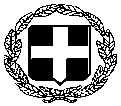 ΕΛΛΗΝΙΚΗ ΔΗΜΟΚΡΑΤΙΑ         					ΖΕΥΓΟΛΑΤΙΟ 20-06-2023ΝΟΜΟΣ ΚΟΡΙΝΘΙΑΣ					                         ΑΡ.ΠΡΩΤ.:   4830ΔΗΜΟΣ ΒΕΛΟΥ-ΒΟΧΑΣΠΡΟΓΡΑΜΜΑ ΨΗΦΟΦΟΡΙΑΣΟ ΔΗΜΑΡΧΟΣ ΒΕΛΟΥ-ΒΟΧΑΣΈχοντας υπόψη:1. Τις διατάξεις του Ν.3852/2010 ¨Νέα Αρχιτεκτονική της Αυτοδιοίκησης και της Αποκεντρωμένης Διοίκησης- Πρόγραμμα Καλλικράτης¨(Α΄87), όπως τροποποιήθηκε, συμπληρώθηκε και ισχύει.2. Τις διατάξεις:Του  Π.Δ. 26/2012 «Κωδικοποίηση σ’ ενιαίο κείμενο των διατάξεων της νομοθεσίας για την εκλογή βουλευτών» (ΦΕΚ 57/15-03-2012 τ.Α').Του Π.Δ. 71/29-05-2023 (ΦΕΚ 122/29.05.2023 τ.Α') «Διάλυση της Βουλής, προκήρυξη εκλογής Βουλευτών και σύγκληση της νέας Βουλής» Του Π.Δ. 8/2023 «Καθορισμός των βουλευτικών εδρών κάθε εκλογικής περιφέρειας για τις γενικές βουλευτικές εκλογές» (ΦΕΚ 16 τ.Α').3. Το υπ’ αριθ.47481/30.05.2023 έγγραφο του Υπ. Εσωτερικών, «Κοινοποίηση του Προεδρικού Διατάγματος προκήρυξης των Βουλευτικών Εκλογών της 25ης Ιουνίου 2023»4.  Την με αριθ.πρωτ. 200549/13-06-2023  Απόφαση   Αντιπεριφερειάρχη Κορινθίας  περί καθορισμού των εκλογικών τμημάτων και καταστημάτων ψηφοφορίας για τη διενέργεια των γενικών βουλευτικών εκλογών της 25ης Ιουνίου 2023 .5.  Την με αριθ.πρωτ. 200712/13-06-2023 Απόφαση Αντιπεριφερειάρχη Κορινθίας  περί καθορισμού μεικτών εκλογικών τμημάτων ετεροδημοτών και καταστημάτων ψηφοφορίας Εκλογικής Περιφέρειας Κορινθίας, για τη διενέργεια των γενικών βουλευτικών εκλογών  της 25ης Ιουνίου 2023.6. Την με αριθ.πρωτ. 207813/19-06-2023 Απόφαση Αντιπεριφερειάρχη Κορινθίας με την οποία γνωστοποιούνται οι συνδυασμοί κομμάτων και συνασπισμών κομμάτων  για την εκλογική περιφέρεια Κορινθίας  για τις εκλογές της 25ης Ιουνίου 2023.7. Την με αρ. πρωτ. 207856/19-06-2023 Προκήρυξη του Αντιπεριφερειάρχη Κορινθίας , με την οποία γνωστοποιούνται οι υποψήφιοι βουλευτές επικρατείας κάθε κόμματος για τις εκλογές της 25ης Ιουνίου 2023. ΓΝΩΣΤΟΠΟΙΕΙ  ΟΤΙΑ.    Η ψηφοφορία θα διενεργηθεί την 25η Ιουνίου 2023, ημέρα Κυριακή και θα διαρκέσει από ώρα 07:00  έως ώρα 19:00, στα κατωτέρω εκλογικά καταστήματα, που έχουν ορισθεί με τις αριθ. 200549/13-06-2023 και 200712/13-06-2023 Απόφασεις  Αντιπεριφερειάρχη  Κορινθίας:Τα εκλογικά τμήματα  και τα καταστήματα ψηφοφορίας ως και η έδρα αυτών, στα οποία θα ψηφίσουν οι ετεροδημότες εκλογικής περιφέρειας Κορινθίας κατά τις γενικές βουλευτικές εκλογές της 25ης Ιουνίου 2023, καθορίστηκαν με την  αριθμ.200712/13-06-2023 απόφαση Αντιπεριφερειάρχη Κορινθίας , ως κάτωθι:Β.  Για τις γενικές βουλευτικές εκλογές της 25ης Ιουνίου 2023 ανακηρύχτηκαν για την εκλογική περιφέρεια  Κορινθίας οι κατωτέρω συνδυασμοί κομμάτων και συνασπισμών κομμάτων:ΝΕΑ ΔΗΜΟΚΡΑΤΙΑΔΗΜΑΣ ΧΡΙΣΤΟΣ του ΣταύρουΤΑΓΑΡΑΣ ΝΙΚΟΛΑΟΣ του ΧρήστουΣΟΥΚΟΥΛΗ-ΒΙΛΙΑΛΗ ΜΑΡΙΑ-ΕΛΕΝΗ (ΜΑΡΙΛΕΝΑ) του ΔημητρίουΚΟΛΛΙΑΣ ΚΩΝΣΤΑΝΤΙΝΟΣ του ΤαξίαρχουΦΕΡΕΤΖΑΝΗΣ ΓΕΩΡΓΙΟΣ του ΑναστασίουΠΑΠΑΚΩΝΣΤΑΝΤΙΝΟΥ ΜΑΡΙΑ του ΙωάννηΣΥΝΑΣΠΙΣΜΟΣ ΡΙΖΟΣΠΑΣΤΙΚΗΣ ΑΡΙΣΤΕΡΑΣ-ΠΡΟΟΔΕΥΤΙΚΗ ΣΥΜΜΑΧΙΑΨΥΧΟΓΙΟΣ ΓΕΩΡΓΙΟΣ του ΚωνσταντίνουΔΕΔΕΣ ΓΕΩΡΓΙΟΣ του ΑθανασίουΚΟΝΟΜΟΔΗ ΕΛΕΝΗ (ΕΛΕΝΑ) του ΔημητρίουΘΕΛΕΡΙΤΗ ΜΑΡΙΑ του ΠαναγιώτηΣΟΥΚΑΡΑ ΕΥΓΕΝΙΑ (ΤΖΕΝΗ) του ΔημητρίουΤΣΟΓΚΑΣ ΓΕΩΡΓΙΟΣ του ΠαύλουΠΑΣΟΚ - Κίνημα ΑλλαγήςΤΑΓΑΡΑ ΑΙΚΑΤΕΡΙΝΗ του ΙωάννηΔΗΜΑΣ ΝΙΚΟΛΑΟΣ του ΓεωργίουΑΝΔΡΙΑΝΑΚΟΣ ΕΥΑΓΓΕΛΟΣ του ΝικολάουΦΑΡΜΑΚΗ - ΓΚΕΚΗ ΑΙΚΑΤΕΡΙΝΗ του ΓεωργίουΓΚΙΛΙΤΣΗΣ ΧΡΗΣΤΟΣ του ΝικολάουΑΓΓΕΛΟΠΟΥΛΟΣ ΔΗΜΗΤΡΗΣ (ΤΖΙΜΗΣ) του ΗλίαΚΟΜΜΟΥΝΙΣΤΙΚΟ ΚΟΜΜΑ ΕΛΛΑΔΑΣΚΑΦΑΝΤΑΡΗ ΕΥΘΑΛΙΑ (ΛΙΛΑ) του ΗλίαΝΑΝΟΠΟΥΛΟΥ ΚΥΡΙΑΚΗ (ΚΙΚΗ) του ΒασιλείουΑΚΑΡΕΠΗ ΜΑΡΙΑ του ΦιλίππουΑΛΩΝΙΣΤΙΩΤΗΣ ΠΑΝΑΓΙΩΤΗΣ (ΤΑΚΗΣ) του ΑντωνίουΣΠΗΛΙΩΤΗΣ ΠΑΝΑΓΙΩΤΗΣ του ΑναστασίουΛΙΑΚΟΥΡΑΣ ΓΕΩΡΓΙΟΣ του ΔημητρίουΕΛΛΗΝΙΚΗ ΛΥΣΗ - ΚΥΡΙΑΚΟΣ ΒΕΛΟΠΟΥΛΟΣΚΑΛΑΝΤΖΗ ΦΩΤΕΙΝΗ του ΝικολάουΜΙΧΑΗΛΙΔΗ ΒΙΟΛΕΤΤΑ του ΙωάννηΒΑΣΙΛΕΙΟΥ ΔΗΜΗΤΡΙΟΣ του ΑχιλλέαΜΠΟΥΛΟΥΓΟΥΡΑΣ ΒΑΣΙΛΕΙΟΣ του ΙωάννηΝΙΚΟΛΑΟΥ ΧΡΗΣΤΟΣ του ΧαράλαμπουΠΑΠΑΓΕΩΡΓΙΟΥ ΣΕΡΑΦΕΙΜ του Χαράλαμπου6.ΑΝΤ.ΑΡ.ΣΥ.Α - ΑΝΤΙΚΑΠΙΤΑΛΙΣΤΙΚΗ ΑΡΙΣΤΕΡΗ ΣΥΝΕΡΓΑΣΙΑ για την ΑΝΑΤΡΟΠΗ - Μέτωπο της Αντικαπιταλιστικής, Επαναστατικής, Κομμουνιστικής Αριστεράς και της ριζοσπαστικής Οικολογίας1.ΡΗΓΟΠΟΥΛΟΣ ΚΩΝΣΤΑΝΤΙΝΟΣ του Αντωνίου7.    ΟΡΓΑΝΩΣΗ ΚΟΜΜΟΥΝΙΣΤΩΝ ΔΙΕΘΝΙΣΤΩΝ ΕΛΛΑΔΑΣ (Ο.Κ.Δ.Ε.)1.ΑΝΑΝΙΑΔΟΥ ΜΑΡΙΑ του Ιορδάνη8.ΚΟΜΜΟΥΝΙΣΤΙΚΟ ΚΟΜΜΑ ΕΛΛΑΔΑΣ (μαρξιστικό-λενινιστικό)1.ΣΠΥΡΟΠΟΥΛΟΣ ΓΕΩΡΓΙΟΣ του Σπυρίδωνα9.ΦΩΝΗ ΛΟΓΙΚΗΣ ΑΦΡΟΔΙΤΗ ΛΑΤΙΝΟΠΟΥΛΟΥ1.ΚΑΚΟΛΥΡΗ ΒΑΣΙΛΙΚΗ του Νικολάου10.ΜέΡΑ25 - ΣΥΜΜΑΧΙΑ ΓΙΑ ΤΗ ΡΗΞΗ1.ΔΗΜΗΤΡΙΑΔΗ ΜΑΡΙΑ του Αναστασίου2.ΒΑΣΙΛΑΚΟΠΟΥΛΟΣ ΘΕΟΔΩΡΟΣ του Βασιλείου3.ΜΠΡΑΚΟΥΛΙΑ ΜΑΡΙΑ του Χρήστου4.ΡΙΣΚΑ ΜΑΡΙΑΝΘΗ (ΜΑΙΡΗ) του Δημητρίου5.ΘΑΛΑΣΣΙΝΟΣ ΓΕΩΡΓΙΟΣ του Κυριάκου6.ΦΡΑΔΕΛΟΣ ΓΕΩΡΓΙΟΣ του Νικολάου11.ΠΑΝΑΘΗΝΑΙΚΟ ΚΙΝΗΜΑ1.ΑΛΕΒΙΖΟΣ ΙΩΑΝΝΗΣ του Χρήστου12.ΝΙΚΗ  1.ΜΕΞΙΑΣ ΚΩΝΣΤΑΝΤΙΝΟΣ του Σωτηρίου  2.ΝΙΚΟΛΑΟΥ ΣΟΦΙΑ του Σεραφείμ  3.ΚΑΜΙΝΑΡΗ ΕΛΙΖΑ του Θεοδώρου  4.ΔΕΔΕΣ ΚΩΝΣΤΑΝΤΙΝΟΣ του ΕυάγγελουΕΝΩΣΗ ΚΕΝΤΡΩΩΝ                                                                1. ΜΗΤΣΟΠΟΥΛΟΣ ΑΝΑΣΤΑΣΙΟΣ του Δημητρίου                                                                2. ΨΑΡΑΚΗΣ ΡΑΦΑΗΛ του Χαράλαμπου                                                                3. ΜΗΤΡΟΥ ΖΑΧΑΡΩ του Αριστείδη                                                                4. ΤΣΕΚΟΥΡΑ ΑΛΕΞΑΝΔΡΑ του ΒασιλείουΜΑΡΞΙΣΤΙΚΟ - ΛΕΝΙΝΙΣΤΙΚΟ ΚΟΜΜΟΥΝΙΣΤΙΚΟ ΚΟΜΜΑ ΕΛΛΑΔΑΣ                                                                 1.ΣΠΥΡΟΠΟΥΛΟΣ ΑΝΤΩΝΙΟΣ του ΠαναγιώτηΡεπουμπλικανικό Κόμμα Ελλάδας – Τ.Ρ.Α.Μ.Π.                                                                 1.ΔΑΒΙΛΛΑΣ ΠΑΝΑΓΙΩΤΗΣ του ΧρήστουΕΘΝΙΚΟ ΜΕΤΩΠΟ                                                                1.ΤΣΙΟΓΚΑ ΠΑΡΑΣΚΕΥΗ του Αθανασίου                                                       17.ΕΛΛΗΝΩΝ ΣΥΝΕΛΕΥΣΙΣ                                                                  1.ΑΝΑΓΝΩΣΤΟΠΟΥΛΟΣ ΗΛΙΑΣ του Νικολάου                                                                  2. ΚΑΝΕΛΛΟΥ ΕΙΡΗΝΗ του Ηλία                                                                  3. ΜΑΛΛΙΟΣ ΚΩΝΣΤΑΝΤΙΝΟΣ του Χρήστου                                                                  4.ΧΑΛΑ ΣΤΥΛΙΑΝΗ του Γεωργίου                                                                  5.ΛΙΑΤΣΟΣ ΠΑΝΑΓΙΩΤΗΣ του Πέτρου18.ΣΠΑΡΤΙΑΤΕΣΒΕΝΕΤΣΑΝΟΣ ΚΩΝΣΤΑΝΤΙΝΟΣ του Δημητρίου19.Οικολόγοι ΠΡΑΣΙΝΟΙ - ΠΡΑΣΙΝΗ ΕΝΟΤΗΤΑ                                                                                  1.ΔΑΓΛΑΡΙΔΟΥ ΚΥΡΙΑΚΗ του ΣπυρίδωνοςΜΑΡΓΑΡΙΤΗΣ ΓΕΩΡΓΙΟΣ του ΑθανασίουΤΣΙΑΜΤΣΙΚΑΣ ΧΡΙΣΤΟΦΟΡΟΣ του Κωνσταντίνου20.ΟΑΚΚΕ – Οργάνωση για την Ανασυγκρότηση του ΚΚΕ1.ΓΙΑΝΝΟΠΟΥΛΟΥ ΓΕΩΡΓΙΑ του Ηλία                                                              21. ΕΥ-ΚΙΝΗΣΗ                                                                                    1.ΚΑΡΑΪΣΚΟΥ ΔΗΜΗΤΡΑ του Γεωργίου                                                                                    2.ΜΠΟΥΖΙΑΝΗΣ ΣΩΤΗΡΗΣ του Γεωργίου                                                                                    3.ΚΑΝΕΛΛΟΣ ΑΡΙΣΤΟΤΕΛΗΣ του Σπυρίδωνος                                                                                    4.ΣΤΟΥΡΝΑΡΑ ΙΩΑΝΝΑ του ΙωάννηΠΡΑΣΙΝΟ ΚΑΙ ΜΩΒ                                                                                    1.ΧΑΝΤΑΝΤ ΑΝΑΣΤΑΣΙΟΣ του ΜουφάντιΠΛΕΥΣΗ ΕΛΕΥΘΕΡΙΑΣ - ΖΩΗ ΚΩΝΣΤΑΝΤΟΠΟΥΛΟΥ                                                                                1.ΘΑΝΟΠΟΥΛΟΥ ΔΕΣΠΟΙΝΑ του ΑθανασίουΠΑΤΡΙΩΤΙΚΟΣ ΣΥΝΑΣΠΙΣΜΟΣ                                                                                  1.ΑΝΑΣΤΑΣΟΠΟΥΛΟΣ ΒΑΣΙΛΕΙΟΣ του Αναστασίου                                                                                  2.ΤΣΟΥΜΑΝΗΣ ΓΕΩΡΓΙΟΣ του Παναγιώτη                                                                                  3.ΠΙΠΕΡΟΣ ΓΕΩΡΓΙΟΣ του Θεοχάρη                                                                                  4.ΧΑΛΑΝΔΡΗ ΜΑΡΙΑ (ΕΥΜΑΡΕΙΑ) του Ηλία                                                                                  5.ΜΠΕΧΛΗ ΜΑΡΙΑ του ΑθανασίουΠΝΟΗ ΔΗΜΟΚΡΑΤΙΑΣ - Δημήτριος Κούβελας                                                                                  1.ΡΕΚΛΕΙΤΟΥ ΜΑΡΙΑ του ΙωάννηΓ.     Για τις γενικές βουλευτικές εκλογές της 25ης Ιουνίου 2023 ανακηρύχτηκαν   οι κατωτέρω συνδυασμοί υποψηφίων της Επικρατείας:ΕΚΛΟΓΙΚΗ ΠΕΡΙΦΕΡΕΙΑ ΕΠΙΚΡΑΤΕΙΑΣ1.	ΝΕΑ ΔΗΜΟΚΡΑΤΙΑ1.	ΑΓΑΠΗΔΑΚΗ ΕΙΡΗΝΗ του Στυλιανού2.	ΣΚΥΛΑΚΑΚΗΣ ΘΕΟΔΩΡΟΣ του Στεφάνου3.	ΣΤΥΛΙΑΝΙΔΗΣ ΧΡΗΣΤΟΣ του Μέλη4.	ΛΥΤΡΙΒΗ ΙΩΑΝΝΑ του Δημητρίου5.	ΣΤΑΜΑΤΗΣ ΓΕΩΡΓΙΟΣ του Αναστασίου6.	ΧΑΤΖΗΙΩΑΝΝΙΔΟΥ ΜΑΡΙΑ-ΝΕΦΕΛΗ του Βασιλείου7.	ΠΟΛΥΖΟΥ ΜΑΡΙΑ του Αθανασίου8.	ΠΑΠΑΪΩΑΝΝΟΥ ΝΙΚΟΛΑΟΣ του Γεωργίου9.	ΒΑΧΑΡΙΔΗ ΓΕΩΡΓΙΑ (ΤΖΩΡΤΖΙΑ) του Φωτίου10.	ΚΟΡΟΓΙΑΝΝΑΚΗΣ ΝΙΚΟΛΑΟΣ του Παναγιώτη11.	ΔΙΟΪΛΗ-ΔΙΑΜΑΝΤΟΠΟΥΛΟΥ ΜΑΡΙΑ του Ιωάννη12.	ΚΑΣΤΑΝΗ ΑΝΝΑ του Δημητρίου13.	ΚΑΡΑΝΙΚΟΛΑΣ ΣΠΥΡΙΔΩΝ του Αθανασίου14.	ΚΑΝΕΛΛΟΠΟΥΛΟΥ ΕΛΕΝΗ-ΠΟΡΦΥΡΙΑ                (ΠΟΡΦΥΛΕΝΙΑ) του Ζαχαρία15.	ΣΓΑΡΔΕΛΗΣ ΑΝΤΩΝΙΟΣ του Παντελή2. ΣΥΝΑΣΠΙΣΜΟΣ ΡΙΖΟΣΠΑΣΤΙΚΗΣ ΑΡΙΣΤΕΡΑΣ-       ΠΡΟΟΔΕΥΤΙΚΗ ΣΥΜΜΑΧΙΑ1.	ΗΛΙΟΠΟΥΛΟΣ ΟΘΩΝ του Σταύρου2.	ΑΚΡΙΤΑ ΕΛΕΝΑ του Λουκή3.	ΑΠΟΣΤΟΛΑΚΗΣ ΕΥΑΓΓΕΛΟΣ του Ευαγγέλου4.	ΤΣΑΠΑΝΙΔΟΥ ΠΑΡΘΕΝΑ (ΠΟΠΗ) του Γεωργίου5.	ΚΑΛΟΓΗΡΟΥ ΜΙΧΑΗΛ του Ηλία6.	ΛΕΙΒΑΔΑΡΟΥ ΕΥΓΕΝΙΑ του Ιωάννη7.	ΤΣΑΚΡΗΣ ΑΘΑΝΑΣΙΟΣ του Ζαχαρία8.	ΛΑΛΗ ΓΕΩΡΓΙΑ του Θεοδώρου9.	ΚΑΣΣΕΛΑΚΗΣ ΣΤΕΦΑΝΟΣ του Θεοδώρου10.	ΤΣΙΡΙΓΩΤΗ ΖΑΧΑΡΟΥΛΑ του Γεωργίου11.	ΒΛΑΧΑΚΗΣ ΚΩΝΣΤΑΝΤΙΝΟΣ του Βρασίδα12.	ΡΩΜΑΝΟΥ ΑΝΑΣΤΑΣΙΑ του Γεωργίου13.	ΠΟΥΛΑΚΗΣ ΟΜΗΡΟΣ του Κωνσταντίνου Νικολάου14.	ΤΣΑΜΠΑΖΗ ΘΕΟΔΩΡΑ του Αργυρίου15.	ΦΛΑΜΠΟΥΡΑΡΗΣ ΑΛΕΞΑΝΔΡΟΣ (ΑΛΕΚΟΣ)                του   Γερασίμου3. ΠΑΣΟΚ - Κίνημα Αλλαγής1.	ΔΟΥΔΩΝΗΣ ΠΑΝΑΓΙΩΤΗΣ του Αριστείδη2.	ΜΑΝΤΖΟΣ ΔΗΜΗΤΡΙΟΣ του Σωτηρίου3.	ΧΡΟΝΟΠΟΥΛΟΥ ΕΛΕΝΗ του Γεωργίου4.	ΒΡΕΤΤΟΥ ΑΓΑΘΗ (ΡΟΖΑ) του Σπυρίδωνα5.	ΧΡΥΣΟΓΟΝΟΣ ΚΩΝΣΤΑΝΤΙΝΟΣ του Χρυσόγονου6.	ΤΖΟΥΛΑΚΗ ΙΩΑΝΝΑ του Σταύρου7.	ΑΝΤΩΝΟΠΟΥΛΟΥ ΜΑΡΙΑ - ΓΕΩΡΓΙΑ (ΜΑΡΙΖΕΤΑ) του               Αθανασίου8.	ΔΗΜΗΤΡΑΚΟΥΔΗ ΕΛΕΝΗ - ΑΝΝΑ (ΕΛΕΑΝΝΑ) του               Πασχάλη9.	ΧΡΥΣΟΛΩΡΑΣ ΧΡΗΣΤΟΣ του Παναγιώτη10.	ΣΑΡΓΚΑΝΗΣ ΝΙΚΟΛΑΟΣ του Βασίλειου11.	ΠΑΠΑΚΩΣΤΑΣ ΑΧΙΛΛΕΥΣ του Δημητρίου12.	ΛΑΜΠΡΑΚΗΣ ΓΡΗΓΟΡΙΟΣ του Γρηγορίου13.	ΚΑΖΑ ΓΕΩΡΓΙΑ του Δημητρίου14.	ΓΕΡΑΣΙΜΙΔΗΣ ΣΥΜΕΩΝ του Θωμά15.	ΧΡΙΣΤΟΔΟΥΛΑΚΗΣ ΝΙΚΟΛΑΟΣ του Μιχαήλ4. ΚΟΜΜΟΥΝΙΣΤΙΚΟ ΚΟΜΜΑ ΕΛΛΑΔΑΣ1.	ΠΑΦΙΛΗΣ ΑΘΑΝΑΣΙΟΣ του Σπυρίδωνα2.	ΠΑΝΑΓΙΩΤΑΚΟΠΟΥΛΟΥ ΧΡΙΣΤΙΝΑ του Ελευθερίου3.	ΓΡΗΓΟΡΙΑΔΟΥ ΑΝΝΑ του Παναγιώτη4.	ΞΗΡΟΤΥΡΗ – ΑΙΚΑΤΕΡΙΝΑΡΗ ΑΣΗΜΙΝΑ του Γεωργίου5.	ΣΤΕΦΑΝΑΚΗΣ ΓΕΩΡΓΙΟΣ του Αντωνίου6.	ΤΡΙΑΝΤΑΦΥΛΛΟΥ ΚΩΝΣΤΑΝΤΙΝΟΣ του Δημητρίου7.	ΓΙΑΝΝΑΚΟΣ ΚΩΝΣΤΑΝΤΙΝΟΣ του Βασιλείου8.	ΚΩΤΣΑΝΤΗΣ ΘΕΟΔΩΡΟΣ του Κωνσταντίνου9.	ΜΑΡΟΥΔΑΣ ΡΙΖΟΣ του Κυριαζή10.	ΓΙΟΥΣΟΥΦ ΕΜΠΡΟΥ του Σεϊντάν11.	ΡΕΝΤΖΕΛΑΣ ΠΑΝΑΓΙΩΤΗΣ του Δημητρίου12.	ΠΑΠΑΔΟΠΟΥΛΟΣ ΓΕΡΑΣΙΜΟΣ (ΜΑΚΗΣ)                του Σπυρίδωνα13.	ΑΛΩΠΟΥΔΗΣ ΠΑΝΑΓΙΩΤΗΣ του Χρήστου14.	ΤΣΑΚΝΗΣ ΔΙΟΝΥΣΙΟΣ του Γεωργίου15.	ΡΟΥΣΗΣ ΓΕΩΡΓΙΟΣ του Τηλέμαχου5. ΕΛΛΗΝΙΚΗ ΛΥΣΗ - ΚΥΡΙΑΚΟΣ ΒΕΛΟΠΟΥΛΟΣ1.	ΣΑΡΑΚΗΣ ΠΑΥΛΟΣ του Κωνσταντίνου2.	ΚΑΤΣΑΡΟΣ ΚΥΡΙΑΚΟΣ του Γρηγορίου3.	ΝΤΟΝΑΣ ΑΛΕΞΙΟΣ του Κωνσταντίνου4.	ΑΝΤΩΝΙΟΥ ΔΗΜΗΤΡΑ του Κωνσταντίνου5.	ΣΠΑΘΗ ΜΑΡΙΑ του Νικολάου6.	ΔΕΛΗΓΙΑΝΝΙΔΗΣ ΓΕΩΡΓΙΟΣ του Αθανασίου7.	ΚΑΥΧΙΤΣΑΣ ΠΑΝΑΓΙΩΤΗΣ του Γεωργίου8.	ΚΑΛΠΑΚΛΗ ΑΙΚΑΤΕΡΙΝΗ του Αναστασίου9.	ΜΟΡΤΑΚΗΣ ΣΤΕΦΑΝΟΣ του Αντωνίου10.	ΚΑΚΚΑΒΑΣ ΕΥΑΓΓΕΛΟΣ του Αποστόλου11.	ΛΥΡΟΠΟΥΛΟΣ ΓΕΩΡΓΙΟΣ του Ελευθερίου12.	ΠΑΠΑΔΟΠΟΥΛΟΥ ΖΩΗ του Συμεών13.	ΜΑΡΙΝΗ ΑΣΠΑΣΙΑ του Δημητρίου14.	ΓΑΒΡΙΗΛΙΔΗ ΚΑΤΙΝΑ του Νικολάου15.	ΓΑΛΑΝΟΠΟΥΛΟΣ ΚΩΝΣΤΑΝΤΙΝΟΣ του Επαμεινώνδα6.ΑΝΤ.ΑΡ.ΣΥ.Α. - ΑΝΤΙΚΑΠΙΤΑΛΙΣΤΙΚΗ ΑΡΙΣΤΕΡΗ ΣΥΝΕΡΓΑΣΙΑ για την ΑΝΑΤΡΟΠΗ - Μέτωπο της Αντικαπιταλιστικής, Επαναστατικής, Κομμουνιστικής Αριστεράς και της ριζοσπαστικής ΟικολογίαςΑΔΑΜΟΠΟΥΛΟΣ ΔΗΜΗΤΡΙΟΣ του ΝικολάουΑΡΑΜΠΑΤΖΗΣ ΕΛΕΥΘΕΡΙΟΣ του ΧρήστουΒΑΦΕΙΑΔΟΥ ΕΛΕΝΗ του ΧρήστουΒΟΥΡΕΚΑΣ ΘΕΟΔΩΡΟΣ του ΚωνσταντίνουΓΚΑΡΓΚΑΝΑΣ ΠΑΝΑΓΙΩΤΗΣ (ΠΑΝΟΣ) του ΧρίστουΚΑΠΙΤΣΙΝΗΣ ΝΙΚΟΛΑΟΣ του ΑριστείδηΚΟΡΔΑΛΗΣ ΝΙΚΟΛΑΟΣ του Χρήστου                                         		       8.	ΚΟΥΚΑΛΑΝΙ ΒΑΣΙΛΗΣ του Ασσαντολάχ                                          	       9. ΜΟΝΑΚΗ ΡΟΔΟΥΛΑ (ΡΟΖΥ) του Μιλτιάδη                                         	     10. ΠΑΠΑΔΑΚΗΣ ΚΩΝΣΤΑΝΤΙΝΟΣ του Αλεξάνδρου                                                      11. ΠΥΛΑΡΙΝΟΥ ΔΙΟΝΥΣΙΑ του Γεωργίου                                                      12. ΣΚΟΥΦΟΓΛΟΥ ΝΙΚΟΛΑΟΣ του Παναγιώτη                                                      13. ΣΤΥΛΛΟΥ ΜΑΡΙΑ ΕΡΣΗ του Σπυρίδωνος                                                      14. ΤΣΟΛΑΚ ΑΛΗ ΜΟΥΣΤΑΦΑ του Κερέμ                                                      15. ΧΑΓΙΟΣ ΑΓΓΕΛΟΣ του Φωτίου7.  ΜέΡΑ25 - ΣΥΜΜΑΧΙΑ ΓΙΑ ΤΗ ΡΗΞΗ1. 	ΣΑΚΟΡΑΦΑ ΣΟΦΙΑ του Ηλία2.	ΡΕΒΕΝΙΩΤΗΣ (ΡΕΒΕΝΙΩΤΗ) ΠΑΥΛΟΣ (ΠΑΟΛΑ) του Γεωργίου3.	ΜΠΑΛΤΑΤΖΗ ΧΡΙΣΤΙΝΑ του Κοσμά4.	ΚΡΙΘΑΡΙΔΗΣ ΜΙΧΑΗΛ του Σέργιου5.	ΣΤΕΦΑΝΙΔΗΣ ΚΩΝΣΤΑΝΤΙΝΟΣ του Χρήστου6.	ΣΕΦΕΡΙΑΔΗΣ ΣΕΡΑΦΕΙΜ του Ιωσήφ7.	ΜΟΥΡΑΤΙΔΗΣ ΣΠΥΡΙΔΩΝ του Γεωργίου8.	ΚΟΡΩΝΑΙΟΥ ΑΛΕΞΑΝΔΡΑ του Σπυρίδωνα9.	ΚΟΥΒΕΛΑΚΗΣ ΕΥΣΤΑΘΙΟΣ (ΣΤΑΘΗΣ) του Γεωργίου10.	ΠΑΠΑΔΗΜΗΤΡΙΟΥ ΓΕΣΘΗΜΑΝΗ (ΜΑΝΙΑ) του Θεοδώρου11.	ΜΠΙΣΤΗΣ ΑΛΕΞΑΝΔΡΟΣ-ΣΠΥΡΙΔΩΝ (ΑΛΕΞΑΝΔΡΟΣ) του                Ανδρέα12.	ΒΕΝΕΤΣΑΝΟΥ ΕΙΡΗΝΗ (ΝΕΝΑ) του Νικολάου13.	ΣΤΕΦΗ-ΚΑΣΙΜΗ ΑΛΕΞΑΝΔΡΑ του Δημητρίου14.	ΛΑΣΚΟΣ ΧΡΗΣΤΟΣ του Κωνσταντίνου15.	ΞΥΛΟΥΡΗΣ ΑΝΤΩΝΙΟΣ (ΨΑΡΑΝΤΩΝΗΣ) του Γεωργίου	                                                   8. . ΝΙΚΗΑΠΟΣΤΟΛΑΚΗΣ ΓΕΩΡΓΙΟΣ του ΣτεφάνουΡΑΚΟΒΑΛΗΣ ΑΘΑΝΑΣΙΟΣ του ΠαντελήΝΤΟΥΛΜΠΕΡΗΣ ΜΙΧΑΗΛ του ΑθανασίουΑΛΕΒΙΖΟΣ ΔΗΜΗΤΡΙΟΣ του ΡήγαΑΣΗΜΑΚΟΠΟΥΛΟΥ ΘΕΟΔΩΡΑ του ΣταύρουΦΡΑΓΚΟΥΛΟΠΟΥΛΟΣ ΕΥΑΓΓΕΛΟΣ του ΕμμανουήλΓΟΥΝΑΡΙΔΗΣ ΝΕΚΤΑΡΙΟΣ του ΒασιλείουΤΑΚΛΗ ΑΙΚΑΤΕΡΙΝΗ του ΕλευθερίουΣΤΕΦΑΝΙΔΗΣ ΝΙΚΟΛΑΟΣ του ΜιχαήλΓΚΕΛΗ ΜΑΡΙΑ του ΚωνσταντίνουΔΡΟΣΙΤΗΣ ΙΩΑΝΝΗΣ του ΠαναγιώτηΚΟΝΤΟΠΟΥ ΕΛΕΝΗ του ΧρυσάφηΣΟΥΤΟΠΟΥΛΟΣ ΑΝΤΩΝΙΟΣ του ΓεωργίουΒΟΓΙΑΤΖΗΣ ΣΤΥΛΙΑΝΟΣ του ΜιχαήλΜΠΑΪΡΑΜΙΔΗΣ ΓΕΩΡΓΙΟΣ του Ευγενίου                                                        9   . ΕΥ-ΚΙΝΗΣΗΚΟΥΤΣΟΥΚΗ ΔΗΜΗΤΡΑ του ΓεωργίουΣΜΠΥΡΑΚΗΣ ΘΕΟΔΩΡΟΣ του ΜάρκουΡΟΚΚΑ ΞΑΝΘΙΠΠΗ του ΧρήστουΓΔΟΝΤΕΛΗ ΚΡΙΝΑΝΘΗ του ΕυάγγελουΒΑΓΙΑΝΕΛΗΣ ΑΝΑΣΤΑΣΙΟΣ του ΓεωργίουΚΑΛΟΕΙΔΑΣ (ΚΑΛΟΕΙΔΑ) ΚΩΝΣΤΑΝΤΙΝΟΣ (ΑΡΤΕΜΙΣ) του ΧρήστουΚΑΡΙΩΡΗΣ ΦΩΤΗΣ του ΧαράλαμπουΚΥΡΟΥΣΗΣ ΓΡΗΓΟΡΗΣ του ΠαναγιώτηΤΖΑΒΑΡΑΣ ΑΛΕΞΑΝΔΡΟΣ του ΝικολάουΚΑΤΡΙΩΤΟΥ ΦΩΤΕΙΝΗ του ΗλίαΤΣΙΩΛΗΣ ΧΡΗΣΤΟΣ του ΣτέφανουΑΝΤΩΝΙΑΔΗΣ ΟΝΟΥΦΡΙΟΣ του ΓεωργίουΑΡΒΑΝΙΤΙΔΟΥ ΕΛΕΝΗ του ΑναστασίουΚΑΧΤΙΤΣΗ ΠΗΝΕΛΟΠΗ του ΦαίδωναΒΟΥΛΓΑΡΗ ΚΩΝΣΤΑΝΤΙΝΑ του Παντελή                                                        10.	ΠΡΑΣΙΝΟ ΚΑΙ ΜΩΒΣΤΑΓΚΟΣ ΠΕΤΡΟΣ του ΝικολάουΨΕΙΡΙΔΟΥ ΑΝΑΣΤΑΣΙΑ του ΝικολάουΠΕΡΡΑΚΗΣ ΑΝΑΣΤΑΣΙΟΣ του ΓεωργίουΝΙΟΜΑΝΑΚΗ ΖΩΗ του ΣταμάτηΙΩΑΚΕΙΜΙΔΗΣ ΑΠΟΣΤΟΛΟΣ του ΙωάννηΨΙΛΟΒΙΚΟΥ ΛΥΔΙΑ ΝΤΕΝΙΖ του ΑντωνίουΓΙΑΝΝΙΡΗΣ ΗΛΙΑΣ του ΚωνσταντίνουΚΟΝΤΟΥ ΜΑΡΙΑ του ΚωνσταντίνουΚΟΣΜΑΣ ΚΩΝΣΤΑΝΤΙΝΟΣ του ΣτυλιανούΚΟΥΛΟΥΡΟΥΔΗΣ ΜΙΧΑΗΛ του ΕυστρατίουΜΠΟΥΡΔΑΚΗΣ ΕΛΕΥΘΕΡΙΟΣ του ΑνδρέαΜΩΥΣΙΔΟΥ ΔΕΣΠΟΙΝΑ του ΧαράλαμπουΤΖΑΝΙΔΑΚΗ ΙΩΑΝΝΑ ΔΕΣΠΟΙΝΑ του ΓεωργίουΜΠΑΧΡΑΣ ΣΕΡΑΦΕΙΜ του ΑνδρέαΠΑΠΑΘΕΟΔΩΡΟΥ ΗΛΙΑΣ του Αριστείδη                                                        11. ΠΛΕΥΣΗ ΕΛΕΥΘΕΡΙΑΣ - ΖΩΗ ΚΩΝΣΤΑΝΤΟΠΟΥΛΟΥΚΑΖΑΜΙΑΣ ΑΛΕΞΑΝΔΡΟΣ του ΣτεφάνουΣΑΝΤΑ ΑΛΕΞΑΝΔΡΑ του ΑποστόλουΚΑΡΒΕΛΗ ΘΕΟΔΩΡΑ του ΙωάννηΡΟΓΚΑΝ ΧΡΙΣΤΙΝΑ του ΑδέλκηΜΠΑΝΤΟΥΝΑ ΓΕΩΡΓΙΑ του ΚωνσταντίνουΖΑΧΑΡΙΑ ΜΑΡΙΑ του ΕλευθερίουΠΑΝΑΓΟΠΟΥΛΟΣ ΧΡΗΣΤΟΣ του ΓεωργίουΘΑΛΑΣΣΗΣ ΓΕΩΡΓΙΟΣ του ΚωνσταντίνουΑΝΑΜΑΤΕΡΟΣ ΓΕΩΡΓΙΟΣ του ΘεοδώρουΤΡΙΑΝΤΗ ΑΝΑΣΤΑΣΙΑ του ΓεωργίουΜΠΕΓΖΟΣ ΜΑΡΙΟΣ του ΠερικλήΣΠΑΝΟΣ ΓΕΩΡΓΙΟΣ του ΓεωργίουΛΑΜΠΡΟΠΟΥΛΟΣ ΠΑΝΑΓΙΩΤΗΣ ΔΗΜΗΤΡΙΟΣ του ΑριστείδηΚΑΡΑΜΠΕΛΙΑ ΒΑΣΙΛΙΚΗ (ΒΑΣΙΑ) του ΙωάννηΜΟΥΤΑΦΗ ΑΘΗΝΑ του Δημητρίου                                                         12.ΠΑΤΡΙΩΤΙΚΟΣ ΣΥΝΑΣΠΙΣΜΟΣΝΤΟΥΚΑΚΗΣ ΜΑΝΟΥΣΟΣ του ΙωάννηΛΟΥΚΑΣ ΚΩΝΣΤΑΝΤΙΝΟΣ του ΓεωργίουΠΑΠΑΧΡΗΣΤΟΣ ΔΗΜΗΤΡΙΟΣ του ΣπυρίδωνοςΛΥΜΟΥΡΗΣ ΓΕΩΡΓΙΟΣ του ΣπυρίδωνοςΚΟΥΛΟΥΡΗΣ ΝΙΚΟΛΑΟΣ του ΔιονυσίουΚΑΗΣ ΚΩΝΣΤΑΝΤΙΝΟΣ του Νικολάου          7.	ΒΑΓΙΑ ΑΦΡΟΔΙΤΗ του Γεωργίου                                                        8.	ΣΑΡΑΤΣΙΩΤΗΣ ΔΗΜΗΤΡΙΟΣ του Γεωργίου                                                        9.	ΧΑΡΑΜΟΥΝΤΑΝΗΣ ΜΙΧΑΗΛ του Ζαχαρία                                                      10.	ΦΡΟΥΣΗ ΣΩΤΗΡΙΑ του Δημητρίου                                                      11.	ΟΧΑΝΕΣΙΑΝ ΣΤΥΛΙΑΝΟΣ του Νικολάου                                                      12.	ΚΟΥΚΟΣ ΙΩΑΝΝΗΣ του Αλέξανδρου                                                      13.	ΔΙΑΒΑΤΗΣ ΙΩΑΝΝΗΣ του Ηλία                                                      14.	ΠΑΓΚΑΛΗΣ ΣΤΥΛΙΑΝΟΣ του Κωνσταντίνου                                                      15.	ΒΑΚΚΟΣ ΕΥΣΤΑΘΙΟΣ του Ιωάννη			              13.ΠΝΟΗ ΔΗΜΟΚΡΑΤΙΑΣΠΑΤΣΙΚΑΣ ΜΙΧΑΗΛ του ΓεωργίουΚΟΥΡΔΟΥΠΑΛΟΣ ΣΩΤΗΡΙΟΣ του ΙωάννηΧΑΤΖΗΠΑΠΑΣ ΚΩΝΣΤΑΝΤΙΝΟΣ του ΠέτρουΠΟΛΙΤΗΣ ΔΗΜΗΤΡΙΟΣ του ΓρηγορίουΧΡΗΣΤΟΥ ΚΩΝΣΤΑΝΤΙΝΟΣ του ΚωνσταντίνουΜΑΝΙΟΥ ΔΗΜΗΤΡΑ του ΓεωργίουΣΙΜΩΝΙΔΗΣ ΕΥΑΓΓΕΛΟΣ του ΧρήστουΚΑΡΚΑ ΜΑΡΓΑΡΙΤΑ του ΣτυλιανούΓΑΒΡΙΗΛΙΔΟΥ ΖΩΗ του ΝικολάουΓΚΕΚΑ ΓΕΩΡΓΙΑ του ΣπυρίδωνοςΔΗΜΑΚΟΠΟΥΛΟΣ ΑΝΔΡΕΑΣ του ΓεωργίουΕΓΓΛΕΖΟΣ ΙΩΑΝΝΗΣ του ΙακώβουΣΑΡΕΛΛΑ ΧΡΙΣΤΙΝΑ του ΦώτιουΜΠΕΣΣΑΣ ΚΩΝΣΤΑΝΤΙΝΟΣ του ΝικολάουΠΡΙΦΤΗ ΚΡΙΣΤΙΑΝ του Άρμπεν         Δ.   Οι έδρες της εκλογικής περιφέρειας Κορινθίας ανέρχονται σε  τέσσερις (4).		Το πρόγραμμα αυτό να τοιχοκολληθεί έξω από κάθε κατάστημα ψηφοφορίας , στον πίνακα ανακοινώσεων του Δήμου Βέλου-Βόχας και στις Δημοτικές Ενότητες. Επίσης και να αναρτηθεί στην επίσημη ιστοσελίδα του Δήμου .Ο ΔΗΜΑΡΧΟΣΑΝΝΙΒΑΣ  ΠΑΠΑΚΥΡΙΑΚΟΣΔΗΜΟΣ ΒΕΛΟΥ - ΒΟΧΑΣΔΗΜΟΣ ΒΕΛΟΥ - ΒΟΧΑΣΔΗΜΟΣ ΒΕΛΟΥ - ΒΟΧΑΣΔΗΜΟΣ ΒΕΛΟΥ - ΒΟΧΑΣΔΗΜΟΣ ΒΕΛΟΥ - ΒΟΧΑΣΔΗΜΟΣ ΒΕΛΟΥ - ΒΟΧΑΣΔΗΜΟΣ ΒΕΛΟΥ - ΒΟΧΑΣΔΗΜΟΣ ΒΕΛΟΥ - ΒΟΧΑΣΔΗΜΟΣ ΒΕΛΟΥ - ΒΟΧΑΣΑ/Α ΕΚΛΟΓ. ΤΜΗΜ. ΝΟΜΟΥΔΗΜΟΤΙΚΗ ΕΝΟΤΗΤΑΔΗΜΟΤΙΚΗ ΕΝΟΤΗΤΑΕΚΛΟΓΙΚΟ ΤΜΗΜΑΕΚΛΟΓΙΚΟ ΤΜΗΜΑΕΚΛΟΓΙΚΟ ΔΙΑΜΕΡΙΣΜΑ ΕΔΡΑΚΑΤΑΣΤΗΜΑΕΚΛΟΓΙΚΟ ΔΙΑΜΕΡΙΣΜΑ ΕΔΡΑΚΑΤΑΣΤΗΜΑΕΚΛΟΓΕΙΣΕΚΛΟΓΕΙΣ1ΔΗΜΟΤΙΚΗ ΕΝΟΤΗΤΑ ΒΕΛΟΥΔΗΜΟΤΙΚΗ ΕΝΟΤΗΤΑ ΒΕΛΟΥΕΚΛΟΓΙΚΟ ΤΜΗΜΑ ΚΟΙΝΟΤΗΤΑΣ ΒΕΛΟΥΕΚΛΟΓΙΚΟ ΤΜΗΜΑ ΚΟΙΝΟΤΗΤΑΣ ΒΕΛΟΥΕΚΛΟΓ. ΔΙΑΜ ΒΕΛΟΥ ΕΔΡΑ ΒΕΛΟ ΔΗΜΟΤΙΚΟ ΣΧΟΛΕΙΟΕΚΛΟΓ. ΔΙΑΜ ΒΕΛΟΥ ΕΔΡΑ ΒΕΛΟ ΔΗΜΟΤΙΚΟ ΣΧΟΛΕΙΟΑπό: ΑΒΔΟΥΣΗΣ ΑΘΑΝΑΣΙΟΣ Έως: ΓΙΑΝΝΗΣ ΖΗΣΟΣΑπό: ΑΒΔΟΥΣΗΣ ΑΘΑΝΑΣΙΟΣ Έως: ΓΙΑΝΝΗΣ ΖΗΣΟΣ2ΔΗΜΟΤΙΚΗ ΕΝΟΤΗΤΑ ΒΕΛΟΥΔΗΜΟΤΙΚΗ ΕΝΟΤΗΤΑ ΒΕΛΟΥΕΚΛΟΓΙΚΟ ΤΜΗΜΑ ΚΟΙΝΟΤΗΤΑΣ ΒΕΛΟΥΕΚΛΟΓΙΚΟ ΤΜΗΜΑ ΚΟΙΝΟΤΗΤΑΣ ΒΕΛΟΥΕΚΛΟΓ. ΔΙΑΜ ΒΕΛΟΥ ΕΔΡΑ ΒΕΛΟ ΔΗΜΟΤΙΚΟ ΣΧΟΛΕΙΟΕΚΛΟΓ. ΔΙΑΜ ΒΕΛΟΥ ΕΔΡΑ ΒΕΛΟ ΔΗΜΟΤΙΚΟ ΣΧΟΛΕΙΟΑπό: ΓΙΑΝΝΙΤΣΙΟΣ ΔΗΜΗΤΡΙΟΣ Έως: ΚΑΛΠΑΚΙΔΗΣ ΠΑΝΑΓΙΩΤΗΣΑπό: ΓΙΑΝΝΙΤΣΙΟΣ ΔΗΜΗΤΡΙΟΣ Έως: ΚΑΛΠΑΚΙΔΗΣ ΠΑΝΑΓΙΩΤΗΣ3ΔΗΜΟΤΙΚΗ ΕΝΟΤΗΤΑ ΒΕΛΟΥΔΗΜΟΤΙΚΗ ΕΝΟΤΗΤΑ ΒΕΛΟΥΕΚΛΟΓΙΚΟ ΤΜΗΜΑ ΚΟΙΝΟΤΗΤΑΣ ΒΕΛΟΥΕΚΛΟΓΙΚΟ ΤΜΗΜΑ ΚΟΙΝΟΤΗΤΑΣ ΒΕΛΟΥΕΚΛΟΓ. ΔΙΑΜ ΒΕΛΟΥ ΕΔΡΑ ΒΕΛΟ ΔΗΜΟΤΙΚΟ ΣΧΟΛΕΙΟΕΚΛΟΓ. ΔΙΑΜ ΒΕΛΟΥ ΕΔΡΑ ΒΕΛΟ ΔΗΜΟΤΙΚΟ ΣΧΟΛΕΙΟΑπό: ΚΑΛΥΒΑ ΑΝΔΡΙΑΝΑ Έως: ΚΟΥΦΟΓΙΑΝΝΑΚΗ ΜΑΡΙΑΑπό: ΚΑΛΥΒΑ ΑΝΔΡΙΑΝΑ Έως: ΚΟΥΦΟΓΙΑΝΝΑΚΗ ΜΑΡΙΑ4ΔΗΜΟΤΙΚΗ ΕΝΟΤΗΤΑ ΒΕΛΟΥΔΗΜΟΤΙΚΗ ΕΝΟΤΗΤΑ ΒΕΛΟΥΕΚΛΟΓΙΚΟ ΤΜΗΜΑ ΚΟΙΝΟΤΗΤΑΣ ΒΕΛΟΥΕΚΛΟΓΙΚΟ ΤΜΗΜΑ ΚΟΙΝΟΤΗΤΑΣ ΒΕΛΟΥΕΚΛΟΓ. ΔΙΑΜ ΒΕΛΟΥ ΕΔΡΑ ΒΕΛΟ ΔΗΜΟΤΙΚΟ ΣΧΟΛΕΙΟΕΚΛΟΓ. ΔΙΑΜ ΒΕΛΟΥ ΕΔΡΑ ΒΕΛΟ ΔΗΜΟΤΙΚΟ ΣΧΟΛΕΙΟΑπό: ΚΡΑΒΑΡΙΤΗ ΒΛΑΣΙΑΈως: ΜΠΑΛΝΤΟΥΜΑΣ ΚΩΝΣΤΑΝΤΙΝΟΣΑπό: ΚΡΑΒΑΡΙΤΗ ΒΛΑΣΙΑΈως: ΜΠΑΛΝΤΟΥΜΑΣ ΚΩΝΣΤΑΝΤΙΝΟΣ5ΔΗΜΟΤΙΚΗ ΕΝΟΤΗΤΑ ΒΕΛΟΥΔΗΜΟΤΙΚΗ ΕΝΟΤΗΤΑ ΒΕΛΟΥΕΚΛΟΓΙΚΟ ΤΜΗΜΑ ΚΟΙΝΟΤΗΤΑΣ ΒΕΛΟΥΕΚΛΟΓΙΚΟ ΤΜΗΜΑ ΚΟΙΝΟΤΗΤΑΣ ΒΕΛΟΥΕΚΛΟΓ. ΔΙΑΜ ΒΕΛΟΥ ΕΔΡΑ ΒΕΛΟ ΔΗΜΟΤΙΚΟ ΣΧΟΛΕΙΟΕΚΛΟΓ. ΔΙΑΜ ΒΕΛΟΥ ΕΔΡΑ ΒΕΛΟ ΔΗΜΟΤΙΚΟ ΣΧΟΛΕΙΟΑπό: ΜΠΑΡΑ ΑΝΑΣΤΑΣΙΑ Έως: ΠΑΠΑΧΡΙΣΤΟΥ ΚΑΝΕΛΛΑΑπό: ΜΠΑΡΑ ΑΝΑΣΤΑΣΙΑ Έως: ΠΑΠΑΧΡΙΣΤΟΥ ΚΑΝΕΛΛΑ6ΔΗΜΟΤΙΚΗ ΕΝΟΤΗΤΑ ΒΕΛΟΥΔΗΜΟΤΙΚΗ ΕΝΟΤΗΤΑ ΒΕΛΟΥΕΚΛΟΓΙΚΟ ΤΜΗΜΑ ΚΟΙΝΟΤΗΤΑΣ ΒΕΛΟΥΕΚΛΟΓΙΚΟ ΤΜΗΜΑ ΚΟΙΝΟΤΗΤΑΣ ΒΕΛΟΥΕΚΛΟΓ. ΔΙΑΜ ΒΕΛΟΥ ΕΔΡΑ ΒΕΛΟ ΔΗΜΟΤΙΚΟ ΣΧΟΛΕΙΟΕΚΛΟΓ. ΔΙΑΜ ΒΕΛΟΥ ΕΔΡΑ ΒΕΛΟ ΔΗΜΟΤΙΚΟ ΣΧΟΛΕΙΟΑπό: ΠΑΠΟΥΤΣΗ ΑΝΝΑ Έως: ΣΤΥΛΙΑΝΙΔΟΥ ΖΩΗΑπό: ΠΑΠΟΥΤΣΗ ΑΝΝΑ Έως: ΣΤΥΛΙΑΝΙΔΟΥ ΖΩΗ7ΔΗΜΟΤΙΚΗ ΕΝΟΤΗΤΑ ΒΕΛΟΥΔΗΜΟΤΙΚΗ ΕΝΟΤΗΤΑ ΒΕΛΟΥΕΚΛΟΓΙΚΟ ΤΜΗΜΑ ΚΟΙΝΟΤΗΤΑΣ ΒΕΛΟΥΕΚΛΟΓΙΚΟ ΤΜΗΜΑ ΚΟΙΝΟΤΗΤΑΣ ΒΕΛΟΥΕΚΛΟΓ. ΔΙΑΜ ΒΕΛΟΥ ΕΔΡΑ ΒΕΛΟ ΔΗΜΟΤΙΚΟ ΣΧΟΛΕΙΟΕΚΛΟΓ. ΔΙΑΜ ΒΕΛΟΥ ΕΔΡΑ ΒΕΛΟ ΔΗΜΟΤΙΚΟ ΣΧΟΛΕΙΟΑπό: ΣΥΜΕΩΝΙΔΗ ΝΙΚΟΛΕΤΤΑ Έως: ΨΥΧΟΓΥΙΟΥ ΠΑΡΑΣΚΕΥΗΑπό: ΣΥΜΕΩΝΙΔΗ ΝΙΚΟΛΕΤΤΑ Έως: ΨΥΧΟΓΥΙΟΥ ΠΑΡΑΣΚΕΥΗ8ΔΗΜΟΤΙΚΗ ΕΝΟΤΗΤΑ ΒΕΛΟΥΔΗΜΟΤΙΚΗ ΕΝΟΤΗΤΑ ΒΕΛΟΥΕΚΛΟΓΙΚΟ ΤΜΗΜΑ ΚΟΙΝΟΤΗΤΑΣ ΕΛΛΗΝΟΧΩΡΙΟΥΕΚΛΟΓΙΚΟ ΤΜΗΜΑ ΚΟΙΝΟΤΗΤΑΣ ΕΛΛΗΝΟΧΩΡΙΟΥΕΚΛΟΓ. ΔΙΑΜ ΕΛΛΗΝΟΧΩΡΙΟΥ ΕΔΡΑ ΕΛΛΗΝΟΧΩΡΙΑΙΘΟΥΣΑ ΚΟΙΝΩΝΙΚΗΣ ΜΕΡΙΜΝΑΣΕΚΛΟΓ. ΔΙΑΜ ΕΛΛΗΝΟΧΩΡΙΟΥ ΕΔΡΑ ΕΛΛΗΝΟΧΩΡΙΑΙΘΟΥΣΑ ΚΟΙΝΩΝΙΚΗΣ ΜΕΡΙΜΝΑΣΑπό: ΑΓΓΕΛΑΚΗ ΕΛΕΝΗ Έως: ΨΥΧΟΓΥΙΟΥ ΕΛΕΝΗΑπό: ΑΓΓΕΛΑΚΗ ΕΛΕΝΗ Έως: ΨΥΧΟΓΥΙΟΥ ΕΛΕΝΗ9ΔΗΜΟΤΙΚΗ ΕΝΟΤΗΤΑ ΒΕΛΟΥΔΗΜΟΤΙΚΗ ΕΝΟΤΗΤΑ ΒΕΛΟΥΕΚΛΟΓΙΚΟ ΤΜΗΜΑ ΚΟΙΝΟΤΗΤΑΣ ΚΟΚΚΩΝΙΟΥΕΚΛΟΓΙΚΟ ΤΜΗΜΑ ΚΟΙΝΟΤΗΤΑΣ ΚΟΚΚΩΝΙΟΥΕΚΛΟΓ. ΔΙΑΜ ΚΟΚΚΩΝΙΟΥ ΕΔΡΑ ΚΟΚΚΩΝΙ ΔΗΜΟΤΙΚΟ ΣΧΟΛΕΙΟΕΚΛΟΓ. ΔΙΑΜ ΚΟΚΚΩΝΙΟΥ ΕΔΡΑ ΚΟΚΚΩΝΙ ΔΗΜΟΤΙΚΟ ΣΧΟΛΕΙΟΑπό: ΑΒΔΕΛΑ ΑΘΑΝΑΣΙΑ Έως: ΜΕΤΑΞΑ ΓΕΩΡΓΙΑΑπό: ΑΒΔΕΛΑ ΑΘΑΝΑΣΙΑ Έως: ΜΕΤΑΞΑ ΓΕΩΡΓΙΑΑ/Α ΕΚΛΟΓ. ΤΜΗΜ. ΝΟΜΟΥΑ/Α ΕΚΛΟΓ. ΤΜΗΜ. ΝΟΜΟΥΑ/Α ΕΚΛΟΓ. ΤΜΗΜ. ΝΟΜΟΥΔΗΜΟΤΙΚΗ ΕΝΟΤΗΤΑΔΗΜΟΤΙΚΗ ΕΝΟΤΗΤΑΕΚΛΟΓΙΚΟ ΤΜΗΜΑΕΚΛΟΓΙΚΟ ΤΜΗΜΑΕΚΛΟΓΙΚΟ ΔΙΑΜΕΡΙΣΜΑ ΕΔΡΑΚΑΤΑΣΤΗΜΑΕΚΛΟΓΙΚΟ ΔΙΑΜΕΡΙΣΜΑ ΕΔΡΑΚΑΤΑΣΤΗΜΑ                   ΕΚΛΟΓΕΙΣ101010ΔΗΜΟΤΙΚΗ ΕΝΟΤΗΤΑ ΒΕΛΟΥΔΗΜΟΤΙΚΗ ΕΝΟΤΗΤΑ ΒΕΛΟΥΕΚΛΟΓΙΚΟ ΤΜΗΜΑ ΚΟΙΝΟΤΗΤΑΣ ΚΟΚΚΩΝΙΟΥΕΚΛΟΓΙΚΟ ΤΜΗΜΑ ΚΟΙΝΟΤΗΤΑΣ ΚΟΚΚΩΝΙΟΥΕΚΛΟΓ. ΔΙΑΜ ΚΟΚΚΩΝΙΟΥ ΕΔΡΑ ΚΟΚΚΩΝΙ ΔΗΜΟΤΙΚΟ ΣΧΟΛΕΙΟΕΚΛΟΓ. ΔΙΑΜ ΚΟΚΚΩΝΙΟΥ ΕΔΡΑ ΚΟΚΚΩΝΙ ΔΗΜΟΤΙΚΟ ΣΧΟΛΕΙΟΑπό: ΜΗΛΙΟΣ ΓΕΩΡΓΙΟΣΈως: ΧΡΙΣΤΟΠΟΥΛΟΥ ΣΤΑΥΡΟΥΛΑ111111ΔΗΜΟΤΙΚΗ ΕΝΟΤΗΤΑ ΒΕΛΟΥΔΗΜΟΤΙΚΗ ΕΝΟΤΗΤΑ ΒΕΛΟΥΕΚΛΟΓΙΚΟ ΤΜΗΜΑ ΚΟΙΝΟΤΗΤΑΣ ΚΡΗΝΩΝΕΚΛΟΓΙΚΟ ΤΜΗΜΑ ΚΟΙΝΟΤΗΤΑΣ ΚΡΗΝΩΝΕΚΛΟΓ. ΔΙΑΜ ΚΡΗΝΩΝ ΕΔΡΑ ΚΡΗΝΕΣ ΚΕΝΤΡΟ ΝΕΟΛΑΙΑΣΕΚΛΟΓ. ΔΙΑΜ ΚΡΗΝΩΝ ΕΔΡΑ ΚΡΗΝΕΣ ΚΕΝΤΡΟ ΝΕΟΛΑΙΑΣΑπό: ΑΒΔΟΥΣΗΣ ΧΡΗΣΤΟΣΈως: ΜΠΑΛΑΜΠΑΝΗΣ ΚΩΝΣΤΑΝΤΙΝΟΣ121212ΔΗΜΟΤΙΚΗ ΕΝΟΤΗΤΑ ΒΕΛΟΥΔΗΜΟΤΙΚΗ ΕΝΟΤΗΤΑ ΒΕΛΟΥΕΚΛΟΓΙΚΟ ΤΜΗΜΑ ΚΟΙΝΟΤΗΤΑΣ ΚΡΗΝΩΝΕΚΛΟΓΙΚΟ ΤΜΗΜΑ ΚΟΙΝΟΤΗΤΑΣ ΚΡΗΝΩΝΕΚΛΟΓ. ΔΙΑΜ ΚΡΗΝΩΝ ΕΔΡΑ ΚΡΗΝΕΣ ΚΕΝΤΡΟ ΝΕΟΛΑΙΑΣΕΚΛΟΓ. ΔΙΑΜ ΚΡΗΝΩΝ ΕΔΡΑ ΚΡΗΝΕΣ ΚΕΝΤΡΟ ΝΕΟΛΑΙΑΣΑπό: ΜΠΑΡΤΖΗ ΑΙΚΑΤΕΡΙΝΗΈως: ΧΡΙΣΤΟΔΟΥΛΟΠΟΥΛΟΥ ΠΑΡΑΣΚΕΥΗ131313ΔΗΜΟΤΙΚΗ ΕΝΟΤΗΤΑ ΒΕΛΟΥΔΗΜΟΤΙΚΗ ΕΝΟΤΗΤΑ ΒΕΛΟΥΕΚΛΟΓΙΚΟ ΤΜΗΜΑ ΚΟΙΝΟΤΗΤΑΣ ΝΕΡΑΝΤΖΗΣΕΚΛΟΓΙΚΟ ΤΜΗΜΑ ΚΟΙΝΟΤΗΤΑΣ ΝΕΡΑΝΤΖΗΣΕΚΛΟΓ. ΔΙΑΜ ΝΕΡΑΝΤΖΑΣ ΕΔΡΑ ΝΕΡΑΝΤΖΑΠΡΩΗΝ ΔΗΜΟΤΙΚΟ ΣΧΟΛΕΙΟ (ΚΟΙΝΟΤΙΚΟ ΙΑΤΡΕΙΟ)ΕΚΛΟΓ. ΔΙΑΜ ΝΕΡΑΝΤΖΑΣ ΕΔΡΑ ΝΕΡΑΝΤΖΑΠΡΩΗΝ ΔΗΜΟΤΙΚΟ ΣΧΟΛΕΙΟ (ΚΟΙΝΟΤΙΚΟ ΙΑΤΡΕΙΟ)Από: ΑΓΓΕΛΟΓΙΑΝΝΗΣ ΧΑΡΑΛΑΜΠΟΣ Έως: ΧΡΥΣΟΚΑΜΑ ΑΝΑΣΤΑΣΙΑ141414ΔΗΜΟΤΙΚΗ ΕΝΟΤΗΤΑ ΒΕΛΟΥΔΗΜΟΤΙΚΗ ΕΝΟΤΗΤΑ ΒΕΛΟΥΕΚΛΟΓΙΚΟ ΤΜΗΜΑ ΚΟΙΝΟΤΗΤΑΣ ΠΟΥΛΛΙΤΣΗΣΕΚΛΟΓΙΚΟ ΤΜΗΜΑ ΚΟΙΝΟΤΗΤΑΣ ΠΟΥΛΛΙΤΣΗΣΕΚΛΟΓ. ΔΙΑΜ ΠΟΥΛΙΤΣΑΣ ΕΔΡΑ ΠΟΥΛΙΤΣΑ ΔΗΜΟΤΙΚΟ ΣΧΟΛΕΙΟΕΚΛΟΓ. ΔΙΑΜ ΠΟΥΛΙΤΣΑΣ ΕΔΡΑ ΠΟΥΛΙΤΣΑ ΔΗΜΟΤΙΚΟ ΣΧΟΛΕΙΟΑπό: ΑΘΑΝΑΣΟΠΟΥΛΟΣ ΓΕΩΡΓΙΟΣ Έως: ΚΩΣΤΟΥΡΟΥ ΑΙΚΑΤΕΡΙΝΗ151515ΔΗΜΟΤΙΚΗ ΕΝΟΤΗΤΑ ΒΕΛΟΥΔΗΜΟΤΙΚΗ ΕΝΟΤΗΤΑ ΒΕΛΟΥΕΚΛΟΓΙΚΟ ΤΜΗΜΑ ΚΟΙΝΟΤΗΤΑΣ ΠΟΥΛΛΙΤΣΗΣΕΚΛΟΓΙΚΟ ΤΜΗΜΑ ΚΟΙΝΟΤΗΤΑΣ ΠΟΥΛΛΙΤΣΗΣΕΚΛΟΓ. ΔΙΑΜ ΠΟΥΛΙΤΣΑΣ ΕΔΡΑ ΠΟΥΛΙΤΣΑ ΔΗΜΟΤΙΚΟ ΣΧΟΛΕΙΟΕΚΛΟΓ. ΔΙΑΜ ΠΟΥΛΙΤΣΑΣ ΕΔΡΑ ΠΟΥΛΙΤΣΑ ΔΗΜΟΤΙΚΟ ΣΧΟΛΕΙΟΑπό: ΛΑΔΑ ΑΓΓΕΛΙΚΗ Έως: ΨΩΜΑΣ ΒΑΣΙΛΕΙΟΣ161616ΔΗΜΟΤΙΚΗ ΕΝΟΤΗΤΑ ΒΕΛΟΥΔΗΜΟΤΙΚΗ ΕΝΟΤΗΤΑ ΒΕΛΟΥΕΚΛΟΓΙΚΟ ΤΜΗΜΑ ΚΟΙΝΟΤΗΤΑΣ ΣΤΙΜΑΓΚΑΣΕΚΛΟΓΙΚΟ ΤΜΗΜΑ ΚΟΙΝΟΤΗΤΑΣ ΣΤΙΜΑΓΚΑΣΕΚΛΟΓ. ΔΙΑΜ ΣΤΙΜΑΓΚΑΣ ΕΔΡΑ ΣΤΙΜΑΓΚΑ ΔΗΜΟΤΙΚΟ ΣΧΟΛΕΙΟΕΚΛΟΓ. ΔΙΑΜ ΣΤΙΜΑΓΚΑΣ ΕΔΡΑ ΣΤΙΜΑΓΚΑ ΔΗΜΟΤΙΚΟ ΣΧΟΛΕΙΟΑπό: ΑΓΓΕΛΕΤΑΚΗ ΧΡΙΣΤΙΝΑ Έως: ΚΩΣΤΟΥΡΟΥ ΓΕΩΡΓΙΑ171717ΔΗΜΟΤΙΚΗ ΕΝΟΤΗΤΑ ΒΕΛΟΥΔΗΜΟΤΙΚΗ ΕΝΟΤΗΤΑ ΒΕΛΟΥΕΚΛΟΓΙΚΟ ΤΜΗΜΑ ΚΟΙΝΟΤΗΤΑΣ ΣΤΙΜΑΓΚΑΣΕΚΛΟΓΙΚΟ ΤΜΗΜΑ ΚΟΙΝΟΤΗΤΑΣ ΣΤΙΜΑΓΚΑΣΕΚΛΟΓ. ΔΙΑΜ ΣΤΙΜΑΓΚΑΣ ΕΔΡΑ ΣΤΙΜΑΓΚΑ ΔΗΜΟΤΙΚΟ ΣΧΟΛΕΙΟΕΚΛΟΓ. ΔΙΑΜ ΣΤΙΜΑΓΚΑΣ ΕΔΡΑ ΣΤΙΜΑΓΚΑ ΔΗΜΟΤΙΚΟ ΣΧΟΛΕΙΟΑπό: ΛΑΔΑ ΔΗΜΗΤΡΑ Έως: ΨΥΧΟΜΑΝΗ ΣΟΦΙΑ181818ΔΗΜΟΤΙΚΗ ΕΝΟΤΗΤΑ ΒΕΛΟΥΔΗΜΟΤΙΚΗ ΕΝΟΤΗΤΑ ΒΕΛΟΥΕΚΛΟΓΙΚΟ ΤΜΗΜΑ ΚΟΙΝΟΤΗΤΑΣ ΤΑΡΣΙΝΩΝΕΚΛΟΓΙΚΟ ΤΜΗΜΑ ΚΟΙΝΟΤΗΤΑΣ ΤΑΡΣΙΝΩΝΕΚΛΟΓ. ΔΙΑΜ ΤΑΡΣΙΝΩΝ ΕΔΡΑ ΤΑΡΣΙΝΑ ΔΗΜΟΤΙΚΟ ΣΧΟΛΕΙΟΕΚΛΟΓ. ΔΙΑΜ ΤΑΡΣΙΝΩΝ ΕΔΡΑ ΤΑΡΣΙΝΑ ΔΗΜΟΤΙΚΟ ΣΧΟΛΕΙΟΑπό: ΑΓΑΘΟΥ ΚΩΝΣΤΑΝΤΙΝΑ Έως: ΨΥΧΟΓΥΙΟΥ ΑΝΑΣΤΑΣΙΑ191919ΔΗΜΟΤΙΚΗ ΕΝΟΤΗΤΑ ΒΟΧΑΣΔΗΜΟΤΙΚΗ ΕΝΟΤΗΤΑ ΒΟΧΑΣΕΚΛΟΓΙΚΟ ΤΜΗΜΑ ΚΟΙΝΟΤΗΤΑΣ ΒΟΧΑΪΚΟΥΕΚΛΟΓΙΚΟ ΤΜΗΜΑ ΚΟΙΝΟΤΗΤΑΣ ΒΟΧΑΪΚΟΥΕΚΛΟΓ. ΔΙΑΜ ΒΟΧΑΙΚΟΥ ΕΔΡΑ ΒΟΧΑΙΚΟ ΔΗΜΟΤΙΚΟ ΣΧΟΛΕΙΟΕΚΛΟΓ. ΔΙΑΜ ΒΟΧΑΙΚΟΥ ΕΔΡΑ ΒΟΧΑΙΚΟ ΔΗΜΟΤΙΚΟ ΣΧΟΛΕΙΟΑπό: ΑΓΓΕΛΙΔΗ ΑΣΗΜΙΝΑΈως: ΜΟΥΣΤΟΓΙΑΝΝΗΣ ΠΑΝΑΓΙΩΤΗΣΑ/Α ΕΚΛΟΓ. ΤΜΗΜ. ΝΟΜΟΥΑ/Α ΕΚΛΟΓ. ΤΜΗΜ. ΝΟΜΟΥΑ/Α ΕΚΛΟΓ. ΤΜΗΜ. ΝΟΜΟΥΔΗΜΟΤΙΚΗ ΕΝΟΤΗΤΑΔΗΜΟΤΙΚΗ ΕΝΟΤΗΤΑΕΚΛΟΓΙΚΟ ΤΜΗΜΑΕΚΛΟΓΙΚΟ ΤΜΗΜΑΕΚΛΟΓΙΚΟ ΔΙΑΜΕΡΙΣΜΑ ΕΔΡΑΚΑΤΑΣΤΗΜΑΕΚΛΟΓΙΚΟ ΔΙΑΜΕΡΙΣΜΑ ΕΔΡΑΚΑΤΑΣΤΗΜΑ                  ΕΚΛΟΓΕΙΣ                  ΕΚΛΟΓΕΙΣ202020ΔΗΜΟΤΙΚΗ ΕΝΟΤΗΤΑ ΒΟΧΑΣΔΗΜΟΤΙΚΗ ΕΝΟΤΗΤΑ ΒΟΧΑΣΕΚΛΟΓΙΚΟ ΤΜΗΜΑ ΚΟΙΝΟΤΗΤΑΣ ΒΟΧΑΪΚΟΥΕΚΛΟΓΙΚΟ ΤΜΗΜΑ ΚΟΙΝΟΤΗΤΑΣ ΒΟΧΑΪΚΟΥΕΚΛΟΓ. ΔΙΑΜ ΒΟΧΑΙΚΟΥ ΕΔΡΑ ΒΟΧΑΙΚΟ ΔΗΜΟΤΙΚΟ ΣΧΟΛΕΙΟΕΚΛΟΓ. ΔΙΑΜ ΒΟΧΑΙΚΟΥ ΕΔΡΑ ΒΟΧΑΙΚΟ ΔΗΜΟΤΙΚΟ ΣΧΟΛΕΙΟΑπό: ΜΠΑΚΛΩΡΗ ΣΟΦΙΑ Έως: ΨΥΧΟΓΙΟΥ ΧΡΙΣΤΙΝΑΑπό: ΜΠΑΚΛΩΡΗ ΣΟΦΙΑ Έως: ΨΥΧΟΓΙΟΥ ΧΡΙΣΤΙΝΑ212121ΔΗΜΟΤΙΚΗ ΕΝΟΤΗΤΑ ΒΟΧΑΣΔΗΜΟΤΙΚΗ ΕΝΟΤΗΤΑ ΒΟΧΑΣΕΚΛΟΓΙΚΟ ΤΜΗΜΑ ΚΟΙΝΟΤΗΤΑΣ ΒΡΑΧΑΤΙΟΥΕΚΛΟΓΙΚΟ ΤΜΗΜΑ ΚΟΙΝΟΤΗΤΑΣ ΒΡΑΧΑΤΙΟΥΕΚΛΟΓ. ΔΙΑΜ ΒΡΑΧΑΤΙΟΥ ΕΔΡΑ ΒΡΑΧΑΤΙ ΓΥΜΝΑΣΙΟΕΚΛΟΓ. ΔΙΑΜ ΒΡΑΧΑΤΙΟΥ ΕΔΡΑ ΒΡΑΧΑΤΙ ΓΥΜΝΑΣΙΟΑπό: ΑΒΡΑΜΙΔΟΥ ΕΥΣΤΑΘΙΑ Έως: ΖΗΣΟΠΟΥΛΟΥ ΜΑΡΙΑΑπό: ΑΒΡΑΜΙΔΟΥ ΕΥΣΤΑΘΙΑ Έως: ΖΗΣΟΠΟΥΛΟΥ ΜΑΡΙΑ222222ΔΗΜΟΤΙΚΗ ΕΝΟΤΗΤΑ ΒΟΧΑΣΔΗΜΟΤΙΚΗ ΕΝΟΤΗΤΑ ΒΟΧΑΣΕΚΛΟΓΙΚΟ ΤΜΗΜΑ ΚΟΙΝΟΤΗΤΑΣ ΒΡΑΧΑΤΙΟΥΕΚΛΟΓΙΚΟ ΤΜΗΜΑ ΚΟΙΝΟΤΗΤΑΣ ΒΡΑΧΑΤΙΟΥΕΚΛΟΓ. ΔΙΑΜ ΒΡΑΧΑΤΙΟΥ ΕΔΡΑ ΒΡΑΧΑΤΙ ΓΥΜΝΑΣΙΟΕΚΛΟΓ. ΔΙΑΜ ΒΡΑΧΑΤΙΟΥ ΕΔΡΑ ΒΡΑΧΑΤΙ ΓΥΜΝΑΣΙΟΑπό: ΖΙΟΥΒΑ ΑΔΑΜΑΝΤΙΑΈως: ΚΟΥΡΝΙΩΤΗ ΧΡΥΣΑΝΘΗ ΚΑΙ ΕΙΔΙΚΟΙ ΚΑΤΑΛΟΓΟΙ ΑΣΤΥΝΟΜΙΚΟΥ ΤΜΗΜΑΤΟΣ ΒΕΛΟΥ- ΒΟΧΑΣΑπό: ΖΙΟΥΒΑ ΑΔΑΜΑΝΤΙΑΈως: ΚΟΥΡΝΙΩΤΗ ΧΡΥΣΑΝΘΗ ΚΑΙ ΕΙΔΙΚΟΙ ΚΑΤΑΛΟΓΟΙ ΑΣΤΥΝΟΜΙΚΟΥ ΤΜΗΜΑΤΟΣ ΒΕΛΟΥ- ΒΟΧΑΣ232323ΔΗΜΟΤΙΚΗ ΕΝΟΤΗΤΑ ΒΟΧΑΣΔΗΜΟΤΙΚΗ ΕΝΟΤΗΤΑ ΒΟΧΑΣΕΚΛΟΓΙΚΟ ΤΜΗΜΑ ΚΟΙΝΟΤΗΤΑΣ ΒΡΑΧΑΤΙΟΥΕΚΛΟΓΙΚΟ ΤΜΗΜΑ ΚΟΙΝΟΤΗΤΑΣ ΒΡΑΧΑΤΙΟΥΕΚΛΟΓ. ΔΙΑΜ ΒΡΑΧΑΤΙΟΥ ΕΔΡΑ ΒΡΑΧΑΤΙ ΓΥΜΝΑΣΙΟΕΚΛΟΓ. ΔΙΑΜ ΒΡΑΧΑΤΙΟΥ ΕΔΡΑ ΒΡΑΧΑΤΙ ΓΥΜΝΑΣΙΟΑπό: ΚΟΥΣΟΥΛΟΣ ΑΘΑΝΑΣΙΟΣ Έως: ΜΠΙΤΣΙΚΑΣ ΔΙΟΝΥΣΙΟΣΑπό: ΚΟΥΣΟΥΛΟΣ ΑΘΑΝΑΣΙΟΣ Έως: ΜΠΙΤΣΙΚΑΣ ΔΙΟΝΥΣΙΟΣ242424ΔΗΜΟΤΙΚΗ ΕΝΟΤΗΤΑ ΒΟΧΑΣΔΗΜΟΤΙΚΗ ΕΝΟΤΗΤΑ ΒΟΧΑΣΕΚΛΟΓΙΚΟ ΤΜΗΜΑ ΚΟΙΝΟΤΗΤΑΣ ΒΡΑΧΑΤΙΟΥΕΚΛΟΓΙΚΟ ΤΜΗΜΑ ΚΟΙΝΟΤΗΤΑΣ ΒΡΑΧΑΤΙΟΥΕΚΛΟΓ. ΔΙΑΜ ΒΡΑΧΑΤΙΟΥ ΕΔΡΑ ΒΡΑΧΑΤΙ ΓΥΜΝΑΣΙΟΕΚΛΟΓ. ΔΙΑΜ ΒΡΑΧΑΤΙΟΥ ΕΔΡΑ ΒΡΑΧΑΤΙ ΓΥΜΝΑΣΙΟΑπό: ΜΠΟΒΑΛΗΣ ΠΕΤΡΟΣ Έως: ΣΕΡΡΟΥΚΑΣ ΧΡΗΣΤΟΣΑπό: ΜΠΟΒΑΛΗΣ ΠΕΤΡΟΣ Έως: ΣΕΡΡΟΥΚΑΣ ΧΡΗΣΤΟΣ252525ΔΗΜΟΤΙΚΗ ΕΝΟΤΗΤΑ ΒΟΧΑΣΔΗΜΟΤΙΚΗ ΕΝΟΤΗΤΑ ΒΟΧΑΣΕΚΛΟΓΙΚΟ ΤΜΗΜΑ ΚΟΙΝΟΤΗΤΑΣ ΒΡΑΧΑΤΙΟΥΕΚΛΟΓΙΚΟ ΤΜΗΜΑ ΚΟΙΝΟΤΗΤΑΣ ΒΡΑΧΑΤΙΟΥΕΚΛΟΓ. ΔΙΑΜ ΒΡΑΧΑΤΙΟΥ ΕΔΡΑ ΒΡΑΧΑΤΙ ΓΥΜΝΑΣΙΟΕΚΛΟΓ. ΔΙΑΜ ΒΡΑΧΑΤΙΟΥ ΕΔΡΑ ΒΡΑΧΑΤΙ ΓΥΜΝΑΣΙΟΑπό: ΣΙΓΑΛΑ ΒΑΣΙΛΙΚΗ Έως: ΨΥΧΟΥ ΟΛΓΑΑπό: ΣΙΓΑΛΑ ΒΑΣΙΛΙΚΗ Έως: ΨΥΧΟΥ ΟΛΓΑ262626ΔΗΜΟΤΙΚΗ ΕΝΟΤΗΤΑ ΒΟΧΑΣΔΗΜΟΤΙΚΗ ΕΝΟΤΗΤΑ ΒΟΧΑΣΕΚΛΟΓΙΚΟ ΤΜΗΜΑ ΚΟΙΝΟΤΗΤΑΣ ΕΥΑΓΓΕΛΙΣΤΡΙΑΣΕΚΛΟΓΙΚΟ ΤΜΗΜΑ ΚΟΙΝΟΤΗΤΑΣ ΕΥΑΓΓΕΛΙΣΤΡΙΑΣΕΚΛΟΓ. ΔΙΑΜ ΕΥΑΓΓΕΛΙΣΤΡΙΑΣ ΕΔΡΑ ΕΥΑΓΓΕΛΙΣΤΡΙΑ ΚΟΙΝΟΤΙΚΟ ΚΑΤΑΣΤΗΜΑΕΚΛΟΓ. ΔΙΑΜ ΕΥΑΓΓΕΛΙΣΤΡΙΑΣ ΕΔΡΑ ΕΥΑΓΓΕΛΙΣΤΡΙΑ ΚΟΙΝΟΤΙΚΟ ΚΑΤΑΣΤΗΜΑΑπό: ΑΓΓΕΛΟΠΟΥΛΟΥ ΙΩΑΝΝΑ Έως: ΦΙΛΟΠΟΥΛΟΥ ΧΡΙΣΤΙΝΑΑπό: ΑΓΓΕΛΟΠΟΥΛΟΥ ΙΩΑΝΝΑ Έως: ΦΙΛΟΠΟΥΛΟΥ ΧΡΙΣΤΙΝΑ272727ΔΗΜΟΤΙΚΗ ΕΝΟΤΗΤΑ ΒΟΧΑΣΔΗΜΟΤΙΚΗ ΕΝΟΤΗΤΑ ΒΟΧΑΣΕΚΛΟΓΙΚΟ ΤΜΗΜΑ ΚΟΙΝΟΤΗΤΑΣ ΖΕΥΓΟΛΑΤΙΟΥΕΚΛΟΓΙΚΟ ΤΜΗΜΑ ΚΟΙΝΟΤΗΤΑΣ ΖΕΥΓΟΛΑΤΙΟΥΕΚΛΟΓ. ΔΙΑΜ ΖΕΥΓΟΛΑΤΕΙΟΥ ΕΔΡΑ ΖΕΥΓΟΛΑΤΕΙΟ1ο ΔΗΜΟΤΙΚΟ ΣΧΟΛΕΙΟΕΚΛΟΓ. ΔΙΑΜ ΖΕΥΓΟΛΑΤΕΙΟΥ ΕΔΡΑ ΖΕΥΓΟΛΑΤΕΙΟ1ο ΔΗΜΟΤΙΚΟ ΣΧΟΛΕΙΟΑπό: ΑΒΔΟΥΣΗΣ ΣΠΥΡΙΔΩΝΈως: ΓΕΩΡΓΑΚΟΠΟΥΛΟΥ ΕΛΕΝΗΑπό: ΑΒΔΟΥΣΗΣ ΣΠΥΡΙΔΩΝΈως: ΓΕΩΡΓΑΚΟΠΟΥΛΟΥ ΕΛΕΝΗ282828ΔΗΜΟΤΙΚΗ ΕΝΟΤΗΤΑ ΒΟΧΑΣΔΗΜΟΤΙΚΗ ΕΝΟΤΗΤΑ ΒΟΧΑΣΕΚΛΟΓΙΚΟ ΤΜΗΜΑ ΚΟΙΝΟΤΗΤΑΣ ΖΕΥΓΟΛΑΤΙΟΥΕΚΛΟΓΙΚΟ ΤΜΗΜΑ ΚΟΙΝΟΤΗΤΑΣ ΖΕΥΓΟΛΑΤΙΟΥΕΚΛΟΓ. ΔΙΑΜ ΖΕΥΓΟΛΑΤΕΙΟΥ ΕΔΡΑ ΖΕΥΓΟΛΑΤΕΙΟ1ο ΔΗΜΟΤΙΚΟ ΣΧΟΛΕΙΟΕΚΛΟΓ. ΔΙΑΜ ΖΕΥΓΟΛΑΤΕΙΟΥ ΕΔΡΑ ΖΕΥΓΟΛΑΤΕΙΟ1ο ΔΗΜΟΤΙΚΟ ΣΧΟΛΕΙΟΑπό: ΓΕΩΡΓΑΡΑ ΠΑΝΑΓΙΩΤΑ Έως: ΔΕΛΩΝΑΣ ΜΙΧΑΗΛΑπό: ΓΕΩΡΓΑΡΑ ΠΑΝΑΓΙΩΤΑ Έως: ΔΕΛΩΝΑΣ ΜΙΧΑΗΛ292929ΔΗΜΟΤΙΚΗ ΕΝΟΤΗΤΑ ΒΟΧΑΣΔΗΜΟΤΙΚΗ ΕΝΟΤΗΤΑ ΒΟΧΑΣΕΚΛΟΓΙΚΟ ΤΜΗΜΑ ΚΟΙΝΟΤΗΤΑΣ ΖΕΥΓΟΛΑΤΙΟΥΕΚΛΟΓΙΚΟ ΤΜΗΜΑ ΚΟΙΝΟΤΗΤΑΣ ΖΕΥΓΟΛΑΤΙΟΥΕΚΛΟΓ. ΔΙΑΜ ΖΕΥΓΟΛΑΤΕΙΟΥ ΕΔΡΑ ΖΕΥΓΟΛΑΤΕΙΟ1ο ΔΗΜΟΤΙΚΟ ΣΧΟΛΕΙΟΕΚΛΟΓ. ΔΙΑΜ ΖΕΥΓΟΛΑΤΕΙΟΥ ΕΔΡΑ ΖΕΥΓΟΛΑΤΕΙΟ1ο ΔΗΜΟΤΙΚΟ ΣΧΟΛΕΙΟΑπό: ΔΗΜΑ ΑΡΓΥΡΩΈως: ΚΑΠΕΡΩΝΗΣ ΘΕΟΦΑΝΗΣΑπό: ΔΗΜΑ ΑΡΓΥΡΩΈως: ΚΑΠΕΡΩΝΗΣ ΘΕΟΦΑΝΗΣΑ/Α ΕΚΛΟΓ. ΤΜΗΜ. ΝΟΜΟΥΑ/Α ΕΚΛΟΓ. ΤΜΗΜ. ΝΟΜΟΥΑ/Α ΕΚΛΟΓ. ΤΜΗΜ. ΝΟΜΟΥΔΗΜΟΤΙΚΗ ΕΝΟΤΗΤΑΔΗΜΟΤΙΚΗ ΕΝΟΤΗΤΑΕΚΛΟΓΙΚΟ ΤΜΗΜΑΕΚΛΟΓΙΚΟ ΤΜΗΜΑΕΚΛΟΓΙΚΟ ΔΙΑΜΕΡΙΣΜΑ ΕΔΡΑΚΑΤΑΣΤΗΜΑΕΚΛΟΓΙΚΟ ΔΙΑΜΕΡΙΣΜΑ ΕΔΡΑΚΑΤΑΣΤΗΜΑ                  ΕΚΛΟΓΕΙΣ                  ΕΚΛΟΓΕΙΣ303030ΔΗΜΟΤΙΚΗ ΕΝΟΤΗΤΑ ΒΟΧΑΣΔΗΜΟΤΙΚΗ ΕΝΟΤΗΤΑ ΒΟΧΑΣΕΚΛΟΓΙΚΟ ΤΜΗΜΑ ΚΟΙΝΟΤΗΤΑΣ ΖΕΥΓΟΛΑΤΙΟΥΕΚΛΟΓΙΚΟ ΤΜΗΜΑ ΚΟΙΝΟΤΗΤΑΣ ΖΕΥΓΟΛΑΤΙΟΥΕΚΛΟΓ. ΔΙΑΜ ΖΕΥΓΟΛΑΤΕΙΟΥ ΕΔΡΑ ΖΕΥΓΟΛΑΤΕΙΟ1ο ΔΗΜΟΤΙΚΟ ΣΧΟΛΕΙΟΕΚΛΟΓ. ΔΙΑΜ ΖΕΥΓΟΛΑΤΕΙΟΥ ΕΔΡΑ ΖΕΥΓΟΛΑΤΕΙΟ1ο ΔΗΜΟΤΙΚΟ ΣΧΟΛΕΙΟΑπό: ΚΑΠΛΑΝΗ ΣΟΦΙΑΈως: ΚΟΠΑΝΑΣ ΠΑΝΑΓΙΩΤΗΣΑπό: ΚΑΠΛΑΝΗ ΣΟΦΙΑΈως: ΚΟΠΑΝΑΣ ΠΑΝΑΓΙΩΤΗΣ313131ΔΗΜΟΤΙΚΗ ΕΝΟΤΗΤΑ ΒΟΧΑΣΔΗΜΟΤΙΚΗ ΕΝΟΤΗΤΑ ΒΟΧΑΣΕΚΛΟΓΙΚΟ ΤΜΗΜΑ ΚΟΙΝΟΤΗΤΑΣ ΖΕΥΓΟΛΑΤΙΟΥΕΚΛΟΓΙΚΟ ΤΜΗΜΑ ΚΟΙΝΟΤΗΤΑΣ ΖΕΥΓΟΛΑΤΙΟΥΕΚΛΟΓ. ΔΙΑΜ ΖΕΥΓΟΛΑΤΕΙΟΥ ΕΔΡΑ ΖΕΥΓΟΛΑΤΕΙΟ1ο ΔΗΜΟΤΙΚΟ ΣΧΟΛΕΙΟΕΚΛΟΓ. ΔΙΑΜ ΖΕΥΓΟΛΑΤΕΙΟΥ ΕΔΡΑ ΖΕΥΓΟΛΑΤΕΙΟ1ο ΔΗΜΟΤΙΚΟ ΣΧΟΛΕΙΟΑπό: ΚΟΡΔΑΛΗ ΕΛΕΝΗ Έως: ΜΑΡΤΙΝΕΖ ΜΑΡΙΑΑπό: ΚΟΡΔΑΛΗ ΕΛΕΝΗ Έως: ΜΑΡΤΙΝΕΖ ΜΑΡΙΑ323232ΔΗΜΟΤΙΚΗ ΕΝΟΤΗΤΑ ΒΟΧΑΣΔΗΜΟΤΙΚΗ ΕΝΟΤΗΤΑ ΒΟΧΑΣΕΚΛΟΓΙΚΟ ΤΜΗΜΑ ΚΟΙΝΟΤΗΤΑΣ ΖΕΥΓΟΛΑΤΙΟΥΕΚΛΟΓΙΚΟ ΤΜΗΜΑ ΚΟΙΝΟΤΗΤΑΣ ΖΕΥΓΟΛΑΤΙΟΥΕΚΛΟΓ. ΔΙΑΜ ΖΕΥΓΟΛΑΤΕΙΟΥ ΕΔΡΑ ΖΕΥΓΟΛΑΤΕΙΟ1ο ΔΗΜΟΤΙΚΟ ΣΧΟΛΕΙΟΕΚΛΟΓ. ΔΙΑΜ ΖΕΥΓΟΛΑΤΕΙΟΥ ΕΔΡΑ ΖΕΥΓΟΛΑΤΕΙΟ1ο ΔΗΜΟΤΙΚΟ ΣΧΟΛΕΙΟΑπό: ΜΑΣΟΥΡΑ ΕΛΕΝΗΈως: ΜΠΟΥΝΑΣ ΚΩΝΣΤΑΝΤΙΝΟΣΑπό: ΜΑΣΟΥΡΑ ΕΛΕΝΗΈως: ΜΠΟΥΝΑΣ ΚΩΝΣΤΑΝΤΙΝΟΣ333333ΔΗΜΟΤΙΚΗ ΕΝΟΤΗΤΑ ΒΟΧΑΣΔΗΜΟΤΙΚΗ ΕΝΟΤΗΤΑ ΒΟΧΑΣΕΚΛΟΓΙΚΟ ΤΜΗΜΑ ΚΟΙΝΟΤΗΤΑΣ ΖΕΥΓΟΛΑΤΙΟΥΕΚΛΟΓΙΚΟ ΤΜΗΜΑ ΚΟΙΝΟΤΗΤΑΣ ΖΕΥΓΟΛΑΤΙΟΥΕΚΛΟΓ. ΔΙΑΜ ΖΕΥΓΟΛΑΤΕΙΟΥ ΕΔΡΑ ΖΕΥΓΟΛΑΤΕΙΟ ΓΥΜΝΑΣΙΟΕΚΛΟΓ. ΔΙΑΜ ΖΕΥΓΟΛΑΤΕΙΟΥ ΕΔΡΑ ΖΕΥΓΟΛΑΤΕΙΟ ΓΥΜΝΑΣΙΟΑπό: ΜΠΟΥΝΤΡΟΥΚΑ ΕΥΘΑΛΙΑ Έως: ΠΕΤΤΑΣ ΠΑΝΑΓΙΩΤΗΣΑπό: ΜΠΟΥΝΤΡΟΥΚΑ ΕΥΘΑΛΙΑ Έως: ΠΕΤΤΑΣ ΠΑΝΑΓΙΩΤΗΣ343434ΔΗΜΟΤΙΚΗ ΕΝΟΤΗΤΑ ΒΟΧΑΣΔΗΜΟΤΙΚΗ ΕΝΟΤΗΤΑ ΒΟΧΑΣΕΚΛΟΓΙΚΟ ΤΜΗΜΑ ΚΟΙΝΟΤΗΤΑΣ ΖΕΥΓΟΛΑΤΙΟΥΕΚΛΟΓΙΚΟ ΤΜΗΜΑ ΚΟΙΝΟΤΗΤΑΣ ΖΕΥΓΟΛΑΤΙΟΥΕΚΛΟΓ. ΔΙΑΜ ΖΕΥΓΟΛΑΤΕΙΟΥ ΕΔΡΑ ΖΕΥΓΟΛΑΤΕΙΟ ΓΥΜΝΑΣΙΟΕΚΛΟΓ. ΔΙΑΜ ΖΕΥΓΟΛΑΤΕΙΟΥ ΕΔΡΑ ΖΕΥΓΟΛΑΤΕΙΟ ΓΥΜΝΑΣΙΟΑπό: ΠΗΓΑΔΙΩΤΗ ΑΣΗΜΩ Έως: ΤΕΡΖΙΔΗΣ ΔΗΜΗΤΡΙΟΣΑπό: ΠΗΓΑΔΙΩΤΗ ΑΣΗΜΩ Έως: ΤΕΡΖΙΔΗΣ ΔΗΜΗΤΡΙΟΣ353535ΔΗΜΟΤΙΚΗ ΕΝΟΤΗΤΑ ΒΟΧΑΣΔΗΜΟΤΙΚΗ ΕΝΟΤΗΤΑ ΒΟΧΑΣΕΚΛΟΓΙΚΟ ΤΜΗΜΑ ΚΟΙΝΟΤΗΤΑΣ ΖΕΥΓΟΛΑΤΙΟΥΕΚΛΟΓΙΚΟ ΤΜΗΜΑ ΚΟΙΝΟΤΗΤΑΣ ΖΕΥΓΟΛΑΤΙΟΥΕΚΛΟΓ. ΔΙΑΜ ΖΕΥΓΟΛΑΤΕΙΟΥ ΕΔΡΑ ΖΕΥΓΟΛΑΤΕΙΟ ΓΥΜΝΑΣΙΟΕΚΛΟΓ. ΔΙΑΜ ΖΕΥΓΟΛΑΤΕΙΟΥ ΕΔΡΑ ΖΕΥΓΟΛΑΤΕΙΟ ΓΥΜΝΑΣΙΟΑπό: ΤΖΑΜΑΛΗ ΑΘΗΝΑ Έως: ΩΡΟΛΟΓΑ ΑΡΓΥΡΩΑπό: ΤΖΑΜΑΛΗ ΑΘΗΝΑ Έως: ΩΡΟΛΟΓΑ ΑΡΓΥΡΩ363636ΔΗΜΟΤΙΚΗ ΕΝΟΤΗΤΑ ΒΟΧΑΣΔΗΜΟΤΙΚΗ ΕΝΟΤΗΤΑ ΒΟΧΑΣΕΚΛΟΓ. ΤΜΗΜΑ ΚΟΙΝ. ΖΕΥΓΟΛΑΤΙΟΥ (ΟΙΚ. ΚΑΛΕΝΤΖΙΟΥ)ΕΚΛΟΓ. ΤΜΗΜΑ ΚΟΙΝ. ΖΕΥΓΟΛΑΤΙΟΥ (ΟΙΚ. ΚΑΛΕΝΤΖΙΟΥ)ΕΚΛΟΓ. ΔΙΑΜ ΖΕΥΓΟΛΑΤΕΙΟΥ ΕΔΡΑ ΟΙΚΙΣΜΟΣ ΚΑΛΕΝΤΖΙ ΔΗΜΟΤΙΚΟ ΣΧΟΛΕΙΟΕΚΛΟΓ. ΔΙΑΜ ΖΕΥΓΟΛΑΤΕΙΟΥ ΕΔΡΑ ΟΙΚΙΣΜΟΣ ΚΑΛΕΝΤΖΙ ΔΗΜΟΤΙΚΟ ΣΧΟΛΕΙΟΑπό: ΑΘΑΝΑΣΙΟΥ ΑΣΠΑΣΙΑ Έως: ΧΟΥΣΕΛΑΣ ΤΡΥΦΩΝΑΣΑπό: ΑΘΑΝΑΣΙΟΥ ΑΣΠΑΣΙΑ Έως: ΧΟΥΣΕΛΑΣ ΤΡΥΦΩΝΑΣ373737ΔΗΜΟΤΙΚΗ ΕΝΟΤΗΤΑ ΒΟΧΑΣΔΗΜΟΤΙΚΗ ΕΝΟΤΗΤΑ ΒΟΧΑΣΕΚΛΟΓΙΚΟ ΤΜΗΜΑ ΚΟΙΝΟΤΗΤΑΣ ΜΠΟΛΑΤΙΟΥΕΚΛΟΓΙΚΟ ΤΜΗΜΑ ΚΟΙΝΟΤΗΤΑΣ ΜΠΟΛΑΤΙΟΥΕΚΛΟΓ. ΔΙΑΜ ΜΠΟΛΑΤΙΟΥ ΕΔΡΑ ΜΠΟΛΑΤΙ ΚΟΙΝΟΤΙΚΟ ΚΑΤΑΣΤΗΜΑΕΚΛΟΓ. ΔΙΑΜ ΜΠΟΛΑΤΙΟΥ ΕΔΡΑ ΜΠΟΛΑΤΙ ΚΟΙΝΟΤΙΚΟ ΚΑΤΑΣΤΗΜΑΑπό: ΑΓΓΕΛΑΙΝΑ ΓΕΩΡΓΙΑ Έως: ΚΩΤΣΑΚΟΣ ΜΙΧΑΗΛΑπό: ΑΓΓΕΛΑΙΝΑ ΓΕΩΡΓΙΑ Έως: ΚΩΤΣΑΚΟΣ ΜΙΧΑΗΛ383838ΔΗΜΟΤΙΚΗ ΕΝΟΤΗΤΑ ΒΟΧΑΣΔΗΜΟΤΙΚΗ ΕΝΟΤΗΤΑ ΒΟΧΑΣΕΚΛΟΓΙΚΟ ΤΜΗΜΑ ΚΟΙΝΟΤΗΤΑΣ ΜΠΟΛΑΤΙΟΥΕΚΛΟΓΙΚΟ ΤΜΗΜΑ ΚΟΙΝΟΤΗΤΑΣ ΜΠΟΛΑΤΙΟΥΕΚΛΟΓ. ΔΙΑΜ ΜΠΟΛΑΤΙΟΥ ΕΔΡΑ ΜΠΟΛΑΤΙΑΙΘΟΥΣΑ ΑΓΡΟΤΙΚΟΥ ΣΥΝΕΤΑΙΡΙΣΜΟΥ ΜΠΟΛΑΤΙΟΥΕΚΛΟΓ. ΔΙΑΜ ΜΠΟΛΑΤΙΟΥ ΕΔΡΑ ΜΠΟΛΑΤΙΑΙΘΟΥΣΑ ΑΓΡΟΤΙΚΟΥ ΣΥΝΕΤΑΙΡΙΣΜΟΥ ΜΠΟΛΑΤΙΟΥΑπό: ΛΑΓΟΓΙΑΝΝΗ ΕΥΓΕΝΙΑ Έως: ΧΡΥΣΑΝΘΑΚΗ ΣΤΑΜΑΤΙΑΑπό: ΛΑΓΟΓΙΑΝΝΗ ΕΥΓΕΝΙΑ Έως: ΧΡΥΣΑΝΘΑΚΗ ΣΤΑΜΑΤΙΑ393939ΔΗΜΟΤΙΚΗ ΕΝΟΤΗΤΑ ΒΟΧΑΣΔΗΜΟΤΙΚΗ ΕΝΟΤΗΤΑ ΒΟΧΑΣΕΚΛΟΓΙΚΟ ΤΜΗΜΑ ΚΟΙΝΟΤΗΤΑΣ ΣΟΥΛΗΝΑΡΙΟΥΕΚΛΟΓΙΚΟ ΤΜΗΜΑ ΚΟΙΝΟΤΗΤΑΣ ΣΟΥΛΗΝΑΡΙΟΥΕΚΛΟΓ. ΔΙΑΜ ΣΟΥΛΗΝΑΡΙΟΥ ΕΔΡΑ ΣΟΥΛΗΝΑΡΙ ΚΟΙΝΟΤΙΚΟ ΚΑΤΑΣΤΗΜΑΕΚΛΟΓ. ΔΙΑΜ ΣΟΥΛΗΝΑΡΙΟΥ ΕΔΡΑ ΣΟΥΛΗΝΑΡΙ ΚΟΙΝΟΤΙΚΟ ΚΑΤΑΣΤΗΜΑΑπό: ΑΓΓΕΛΗ ΑΝΑΣΤΑΣΙΑ Έως: ΧΡΟΝΗΣ ΣΠΥΡΙΔΩΝΑπό: ΑΓΓΕΛΗ ΑΝΑΣΤΑΣΙΑ Έως: ΧΡΟΝΗΣ ΣΠΥΡΙΔΩΝΑ/Α ΕΚΛΟΓ. ΤΜΗΜ. ΝΟΜΟΥΑ/Α ΕΚΛΟΓ. ΤΜΗΜ. ΝΟΜΟΥΑ/Α ΕΚΛΟΓ. ΤΜΗΜ. ΝΟΜΟΥΔΗΜΟΤΙΚΗ ΕΝΟΤΗΤΑΔΗΜΟΤΙΚΗ ΕΝΟΤΗΤΑΕΚΛΟΓΙΚΟ ΤΜΗΜΑΕΚΛΟΓΙΚΟ ΤΜΗΜΑΕΚΛΟΓΙΚΟ ΔΙΑΜΕΡΙΣΜΑ ΕΔΡΑΚΑΤΑΣΤΗΜΑΕΚΛΟΓΙΚΟ ΔΙΑΜΕΡΙΣΜΑ ΕΔΡΑΚΑΤΑΣΤΗΜΑ          ΕΚΛΟΓΕΙΣ          ΕΚΛΟΓΕΙΣ404040ΔΗΜΟΤΙΚΗ ΕΝΟΤΗΤΑ ΒΟΧΑΣΔΗΜΟΤΙΚΗ ΕΝΟΤΗΤΑ ΒΟΧΑΣΕΚΛΟΓΙΚΟ ΤΜΗΜΑ ΚΟΙΝΟΤΗΤΑΣ ΧΑΛΚΕΙΟΥΕΚΛΟΓΙΚΟ ΤΜΗΜΑ ΚΟΙΝΟΤΗΤΑΣ ΧΑΛΚΕΙΟΥΕΚΛΟΓ. ΔΙΑΜ ΧΑΛΚΕΙΟΥ ΕΔΡΑ ΧΑΛΚΙΚΟΙΝΟΤΙΚΟ ΚΑΤΑΣΤΗΜΑΕΚΛΟΓ. ΔΙΑΜ ΧΑΛΚΕΙΟΥ ΕΔΡΑ ΧΑΛΚΙΚΟΙΝΟΤΙΚΟ ΚΑΤΑΣΤΗΜΑΑπό: ΑΒΡΑΜΟΠΟΥΛΟΥ ΜΑΡΙΑ Έως: ΧΟΥΣΑΛΑΣ ΠΑΝΑΓΙΩΤΗΣΑπό: ΑΒΡΑΜΟΠΟΥΛΟΥ ΜΑΡΙΑ Έως: ΧΟΥΣΑΛΑΣ ΠΑΝΑΓΙΩΤΗΣΑ/ΑΤΜΗΜΑΤΟΣΕΔΡΑ -ΚΑΤΑΣΤΗΜΑΕΚΛΟΓΙΚΗ ΠΕΡΙΦΕΡΕΙΑΤΥΠΟΣΑΠΟ -ΕΩΣΠΛΗΘΟΣ ΕΚΛΟΓΕΩΝ12οΔημοτικό σχολείοΓ. Παπανδρέου και Περιάνδρου Κόρινθος01 - AΙΤΩΛΟΑΚΑΡΝΑΝΙΑΣΜΑ-Ω2112οΔημοτικό σχολείοΓ. Παπανδρέου και Περιάνδρου Κόρινθος03- ΑΡΚΑΔΙΑΣΜΑ-Ω1612οΔημοτικό σχολείοΓ. Παπανδρέου και Περιάνδρου Κόρινθος     04 - ΑΡΤΗΣ      ΜΑ-Ω4212οΔημοτικό σχολείοΓ. Παπανδρέου και Περιάνδρου Κόρινθος11 - Α' ΠΕΙΡΑΙΩΣ      ΜΑ-Ω2912οΔημοτικό σχολείοΓ. Παπανδρέου και Περιάνδρου Κόρινθος28 - ΙΩΑΝΝΙΝΩΝ       ΜΑ-Ω4012οΔημοτικό σχολείοΓ. Παπανδρέου και Περιάνδρου Κόρινθος12-Β΄ΠΕΙΡΑΙΩΣ       ΜΑ-Ω16ΣύνολοΕκλογέων Τμ.1164Α/Α ΤΜΗΜΑΤΟΣΕΔΡΑ -ΚΑΤΑΣΤΗΜΑΕΚΛΟΓΙΚΗ ΠΕΡΙΦΕΡΕΙΑΤΥΠΟΣΑΠΟ -ΕΩΣΠΛΗΘΟΣ ΕΚΛΟΓΕΩΝ22ο Δημοτικό σχολείοΓ. Παπανδρέου και Περιάνδρου Κόρινθος05- Α΄  ΑΘΗΝΩΝΜΑ-Ω6022ο Δημοτικό σχολείοΓ. Παπανδρέου και Περιάνδρου Κόρινθος06- Β1΄ΒΟΡΕΙΟΥ ΤΟΜΕΑ          ΑΘΗΝΩΝΜΑ-Ω3322ο Δημοτικό σχολείοΓ. Παπανδρέου και Περιάνδρου Κόρινθος07- Β2΄ ΔΥΤΙΚΟΥ ΤΟΜΕΑ            ΑΘΗΝΩΝΜΑ-Ω2122ο Δημοτικό σχολείοΓ. Παπανδρέου και Περιάνδρου Κόρινθος08- Β3΄ΝΟΤΙΟΥ ΤΟΜΕΑ ΑΘΗΝΩΝΜΑ-Ω3122ο Δημοτικό σχολείοΓ. Παπανδρέου και Περιάνδρου Κόρινθος09- Α΄ ΑΝΑΤΟΛΙΚΗΣ ΑΤΤΙΚΗΣΜΑ-Ω13ΣύνολοΕκλογέων Τμ.2158